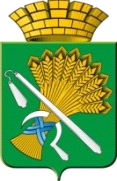 АДМИНИСТРАЦИЯ КАМЫШЛОВСКОГО ГОРОДСКОГО ОКРУГАП О С Т А Н О В Л Е Н И Еот 16.12.2021 N 949О внесении изменений в постановлении администрации Камышловского городского округа от № 532 от 14.08.2020 года «О проведении оценки регулирующего воздействия проектов нормативных правовых актов Камышловского городского округа и экспертизы нормативных правовых актов Камышловского городского округа»В соответствии с Федеральным законом от 06.10.2003 №131-ФЗ «Об общих принципах организации местного самоуправления в Российской Федерации», Законом Свердловской области от 14.07.2014 года №74-ОЗ «Об оценке регулирующего воздействия проектов нормативных правовых актов Свердловской области и проектов муниципальных нормативных правовых актов и экспертизе нормативных правовых актов Свердловской области и муниципальных нормативных правовых актов», Постановлением Правительства Свердловской области от 26.11.2014 года №1051-ПП «О проведении оценки регулирующего воздействия проектов нормативных правовых актов Свердловской области и экспертизы нормативных правовых актов Свердловской области», Приказом Правительства Свердловской области от 28.11.2019 года №78 «Об утверждении типовых форм документов для проведения оценки регулирующего воздействия и внесении отдельных изменений в приказ Министерства экономики и территориального развития Свердловской области от 29.03.2018 №17», Приказом Правительства Свердловской области от 12.12.2019 года №82 «Об утверждении форм документов для проведения экспертизы нормативных правовых актов Свердловской области»,  руководствуясь Уставом Камышловского городского округа, администрация Камышловского городского округаПОСТАНОВЛЯЕТ:1. Внести в постановление администрации Камышловского городского округа от № 532 от 14.08.2020 года «О проведении оценки регулирующего воздействия проектов нормативных правовых актов Камышловского городского округа и экспертизы нормативных правовых актов Камышловского городского округа» следующие изменения:1.1. Порядок проведения публичных консультаций по проектам нормативных правовых актов Камышловского городского округа и подготовке заключений об оценке регулирующего воздействия проектов нормативных правовых актов Камышловского городского округа утвердить в новой редакции (Приложение №1);1.2. В Порядок утверждения годовых планов проведения экспертизы нормативных правовых актов администрации Камышловского городского округа» внести следующие изменения:1) в наименовании слова «утверждения годовых планов проведения» заменить словами «принятия решения о проведении»; 2) Порядок принятия решения о проведении экспертизы нормативных правовых актов Камышловского городского округа утвердить в новой редакции (Приложение №2).1.3 Порядок      подготовки     проектов    заключений    о    результатах экспертизы нормативных правовых актов Камышловского городского округа, проведения публичных консультаций по нормативным правовым актам Камышловского городского округа и подготовки заключений о результатах экспертизы нормативным правовым актам Камышловского городского утвердить в новой редакции (Приложение №3);1.4. Порядок размещения документов на сайте в информационно-телекоммуникационной сети «Интернет», предназначенном для размещения информации об оценке регулирующего воздействия проектов нормативных правовых актов и экспертизе нормативных правовых актов Камышловского городского округа утвердить в новой редакции (Приложение №4).2. дополнить пунктом 2  следующего содержания:«2. Отделу экономики администрации Камышловского городского округа обеспечить:2.1 Ведение реестра муниципальных нормативных правовых актов, представленных на публичные консультации в рамках оценки регулирующего воздействия (Приложение №5)»;2.2 Ведение реестра проведения экспертизы муниципальных нормативных правовых актов Камышловского городского округа (Приложение №6)»3. Настоящее постановление опубликовать в газете «Камышловские известия» и разместить на официальном сайте Камышловского городского округа.4. Контроль за выполнением настоящего постановления возложить на заместителя главы администрации Камышловского городского округа Власову Е.Н.ГлаваКамышловского городского округа                                               А.В. ПоловниковПорядокпроведения публичных консультаций по проектам нормативных правовых актов Камышловского городского округа и подготовке заключений об оценке регулирующего воздействия проектов нормативных правовых актов Камышловского городского округаГлава 1. Общие положенияНастоящее положение об оценке регулирующего воздействия проектов нормативных правовых актов Камышловского городского округа и экспертизы действующих нормативных правовых актов Камышловского городского округа (далее – положение) определяет порядок проведения оценки регулирующего воздействия проектов муниципальных нормативных правовых актов Камышловского городского округа (далее – проекты актов), экспертизы действующих муниципальных нормативных правовых актов Камышловского городского округа (далее – действующие акты) в целях выявления в проекте акта, действующих актах положений, которые:1) вводят избыточные обязанности, запреты и ограничения для субъектов предпринимательской и инвестиционной деятельности или способствующих их введению;2) способствуют возникновению необоснованных расходов субъектов предпринимательской и инвестиционной  деятельности;3) способствуют возникновению необоснованных расходов бюджета Камышловского городского округа;4) необоснованно способствуют ограничению конкуренции;5) приводят к невозможности исполнения субъектами предпринимательской и инвестиционной  деятельности возложенных на них обязанностей вследствие противоречий или пробелов в правовом регулировании, отсутствия необходимых организационных или технических условий у органов местного самоуправления, а также сложившегося в Камышловском городском округе уровня развития технологий, инфраструктуры, рынков товаров и услуг.Целью проведения оценки регулирующего воздействия проектов актов и экспертизы является повышение качества регулирования, обеспечение возможности учета мнений заинтересованных групп и установления баланса интересов на стадии подготовки нормативного правового акта посредством анализа последствий и эффекта введения муниципального регулирования и определения наилучшего с точки зрения степени соответствия критериям целесообразности, эффективности, осуществимости и адекватности данного варианта регулирования на основе сопоставления выгод и издержек хозяйствующих субъектов, граждан, а также оценка фактического воздействия действующего акта.Оценка регулирующего воздействия проектов актов и экспертиза действующих актов, проводится в соответствии с Федеральным законом от 06.10.2003 № 131-ФЗ «Об общих принципах организации местного самоуправления в Российской Федерации», Законом Свердловской области от 14.07.2014 № 74-ОЗ «Об оценке регулирующего воздействия проектов нормативных правовых актов Свердловской области и проектов муниципальных нормативных правовых актов и экспертизе нормативных правовых актов Свердловской области и муниципальных нормативных правовых актов», данным положением и иными нормативными правовыми актами.4.Оценке регулирующего воздействия подлежат проекты администрации Камышловского городского округа, проекты Решений Думы Камышловского городского округа устанавливающие новые или изменяющие ранее предусмотренные нормативными правовыми актами Камышловского городского округа обязательные требования для субъектов предпринимательской и иной экономической деятельности, обязанности для субъектов инвестиционной деятельности, за исключением:1) проектов нормативных правовых актов Думы Камышловского городского округа, устанавливающих, изменяющих, приостанавливающих, отменяющих местные налоги и сборы;2) проектов нормативных правовых актов Думы Камышловского городского округа, регулирующих бюджетные правоотношения;3) проектами нормативных правовых актов администрации Камышловского городского округа, разработанных в целях ликвидации чрезвычайных ситуаций природного и техногенного характера на период действия режимов чрезвычайных ситуаций.5. Оценка регулирующего воздействия проектов нормативных правовых актов и экспертиза осуществляются уполномоченным органом. Уполномоченным органом по проведению оценки регулирующего воздействия проектов актов и экспертизы является отдел экономики администрации Камышловского городского округа (далее – уполномоченный орган).	6. Сайтом для целей оценки регулирующего воздействия проектов нормативных правовых актов в информационно-телекоммуникационной сети Интернет является Интернет-портал «Оценка регулирующего воздействия в Свердловской области» http://regulation.midural.ru (далее – официальный сайт).7. Размещение документов, необходимых для проведения оценки регулирующего воздействия проектов нормативных правовых актов Камышловского городского округа и экспертизы нормативных правовых актов Камышловского городского округа, осуществляется в соответствии с Порядком размещения документов на сайте в информационно-телекоммуникационной сети "Интернет", предназначенном для размещения информации об оценке регулирующего воздействия проектов нормативных правовых актов и экспертизе нормативных правовых актов.Глава 2. Проведение публичных консультаций по проектам нормативных правовых актов8. Оценка регулирующего воздействия проектов актов проводится с учетом степени регулирующего воздействия положений, содержащихся в подготавливаемом разработчиком проекте акта:1) высокая степень регулирующего воздействия - проект акта содержит положения, устанавливающие новые обязанности для субъектов предпринимательской и инвестиционной деятельности, а также устанавливающие ответственность за нарушение нормативных правовых актов, затрагивающих вопросы осуществления предпринимательской и инвестиционной деятельности;2) средняя степень регулирующего воздействия - проект акта содержит положения, изменяющие ранее предусмотренные нормативными правовыми актами обязанности для субъектов предпринимательской и инвестиционной деятельности, а также изменяющие ранее установленную ответственность за нарушение нормативных правовых актов, затрагивающих вопросы осуществления предпринимательской и инвестиционной деятельности;3) низкая степень регулирующего воздействия - проект акта не содержит положений, предусмотренных подпунктами 1 и 2 настоящего пункта, однако подлежит оценке регулирующего воздействия в соответствии c настоящим положением.Оценка регулирующего воздействия проектов актов, устанавливающих новые или изменяющих ранее предусмотренные нормативными правовыми актами обязанности для субъектов предпринимательской и инвестиционной деятельности, вводящих, изменяющих или отменяющих ранее предусмотренную ответственность за нарушение нормативных правовых актов, затрагивающих вопросы осуществления предпринимательской и инвестиционной деятельности, и направленных на внесение изменений в нормативные правовые акты исключительно в целях приведения таких нормативных правовых актов в соответствие федеральному законодательству, проводится в соответствии с главой 5 настоящего порядка.9. Проект акта для проведения оценки регулирующего воздействия направляется разработчиком с пояснительной запиской в уполномоченный орган.Типовая форма пояснительной записки указана в Приложении №1 к настоящему Порядку.В случае, если уполномоченный орган является разработчиком, данный этап исключается.10. С целью проведения публичных консультаций на официальном сайте в информационно-телекоммуникационной сети "Интернет", предназначенном для размещения информации об оценке регулирующего воздействия проектов актов Свердловской области и экспертизе нормативных правовых актов Свердловской области http://regulation.midural.ru/ (далее - официальный сайт), уполномоченным органом формируется уведомление о проведении публичных консультаций.Типовая форма уведомления указана в Приложении №2 и Приложении №3 к настоящему Порядку, в зависимости от степени регулирующего воздействия проекта акта.Если проект акта Камышловского городского округа вносит изменения в действующий нормативный правовой акт, разработчиком прилагаются его действующая редакция и сравнительная таблица изменений (далее - сравнительная таблица). Типовая форма сравнительной таблицы указана в Приложении № 4 к настоящему Порядку.11. В уведомлении о проведении публичных консультаций указываются:1) вид, наименование проекта акта;2) сведения о разработчике проекта нормативного правового акта;3) способ направления участниками публичных консультаций своих предложений;4) степень регулирующего воздействия проекта акта;5) описание проблемы, на решение которой направлено муниципальное регулирование, оценка негативных эффектов, возникающих в связи с наличием рассматриваемой проблемы;6) описание предлагаемого регулирования и иных возможных способов решения проблемы;7)	нормативные правовые акты или их отдельные положения, в соответствии с которыми в настоящее время осуществляется муниципальное регулирование;8) основные группы субъектов предпринимательской и инвестиционной деятельности, иные заинтересованные лица, интересы которых будут затронуты предлагаемым правовым регулированием, оценка количества таких субъектов с учетом информации, представленной в пояснительной записке;9) новые функции, полномочия, обязанности и права органов местного самоуправления или сведения об их изменении, а также порядок их реализации;10) новые обязанности, запреты и ограничения для субъектов предпринимательской и инвестиционной деятельности либо характеристика изменений содержания существующих обязанностей, запретов и ограничений для таких субъектов;11) оценка соответствующих расходов (доходов) бюджетов бюджетной системы РФ, возникающих при муниципальном регулировании;12) оценка расходов субъектов предпринимательской и инвестиционной деятельности в случае, когда реализация проекта нормативного правового акта будет способствовать возникновению расходов;13) ожидаемые результаты и риски решения проблемы предложенным способом регулирования, риски негативных последствий;14) описание методов контроля эффективности выбранного способа достижения цели регулирования:15) необходимые для достижения заявленных целей регулирования организационно-технические, методологические, информационные и иные мероприятия;16) предполагаемая дата вступления в силу проекта акта, оценка необходимости установления переходного периода и (или) отсрочки вступления в силу проекта акта либо необходимость распространения предлагаемого регулирования на ранее возникшие отношения;17) срок проведения публичных консультаций.В уведомлении о проведении публичных консультаций по проекту акта Камышловского городского округа низкой степени регулирующего воздействия указывается информация, предусмотренная подпунктами 1 - 8, 13, 15-17 части первой настоящего пункта.12. Документы, предусмотренные пунктами 9 и 10 настоящего Порядка, размещаются уполномоченным органом на официальном сайте.13. Уполномоченный орган размещает на официальном сайте Камышловского городского округа реестр организаций, с которыми заключены соглашения о сотрудничестве при проведении оценки регулирующего воздействия проектов актов и экспертизы действующих актов.14. Для максимального учета интересов, к компетенции и полномочиям которых относятся вопросы, вынесенные на обсуждение, субъектов хозяйственной деятельности, экспертных организаций, организаций, целью деятельности которых является защита и представление интересов субъектов предпринимательской деятельности, организаций, заинтересованных в сфере вводимого регулирования, уполномоченный орган при помощи программных средств официального сайта организует извещение о проведении публичных консультаций. 15. Срок проведения публичных консультаций устанавливается с учетом степени регулирующего воздействия положений, содержащихся в проекте акта, но не может составлять менее:1) 20 рабочих дней - для проектов актов, содержащих положения, имеющие высокую степень регулирующего воздействия;2) 15 рабочих дней - для проектов актов, содержащих положения, имеющие среднюю степень регулирующего воздействия;3) 10 рабочих дней - для проектов актов, содержащих положения, имеющие низкую степень регулирующего воздействия.Срок проведения публичных консультаций исчисляется с первого рабочего дня, следующего за днем размещения уведомления на сайте.16. Срок проведения публичных консультаций может быть продлен в пределах максимального срока для проведения публичных консультаций, в случаях:1) допущения технических или процедурных ошибок при размещении информации на официальном сайте;2) отсутствия поступивших предложений в отведённые для публичных консультаций сроки.Информация об основаниях и сроке такого продления размещается на официальном сайте.17. В сводку предложений, составленную по итогам публичных консультаций, уполномоченный орган обязан включить все предложения, поступившие через официальный сайт и мобильной версии официального сайта в срок публичных консультаций по проекту акта.Глава 3. Подготовка заключений об оценке регулирующего воздействия проектов актов18. Заключение об оценке регулирующего воздействия (далее - заключение) содержит информацию, предусмотренную пунктом 11 настоящего Порядка, доработанную по итогам публичных консультаций, информацию о результатах публичных консультаций, выводы о целесообразности предлагаемого регулирования и оптимальности выбранного варианта достижения заявленных целей регулирования, о наличии либо об отсутствии в проекте акта положений, вводящих избыточные обязанности, запреты и ограничения для физических и юридических лиц в сфере предпринимательской и инвестиционной деятельности или способствующих их введению, а также положений, приводящих к возникновению необоснованных расходов физических и юридических лиц в сфере предпринимательской и инвестиционной деятельности, а также бюджетов всех уровней. В заключении также необходимо указать выгоду (преимущества) субъектов предпринимательской и инвестиционной деятельности, возникающую в связи с введением нового регулирования, возможные поступления в бюджет Камышловского городского округа, оценка влияния на конкурентную среду.Типовая форма заключения указана в Приложении № 5 и № 6 к настоящему Порядку, в зависимости от степени регулирующего воздействия проекта акта.К заключению прилагается сводка предложений, поступивших от участников публичных консультаций по проекту акта Камышловского городского округа.Заключение является отрицательным, если в нем содержатся выводы о наличии в проекте акта администрации Камышловского городского округа  положений, вводящих избыточные обязанности, запреты и ограничения для физических и юридических лиц в сфере предпринимательской и инвестиционной деятельности или способствующих их введению, а также положений, приводящих к возникновению необоснованных расходов физических и юридических лиц в сфере предпринимательской и инвестиционной деятельности, а также бюджетов всех уровней бюджетной системы Российской Федерации.Заключение является положительным, если в нем содержатся выводы об отсутствии в проекте акта Свердловской области положений, вводящих избыточные обязанности, запреты и ограничения для физических и юридических лиц в сфере предпринимательской и инвестиционной деятельности или способствующих их введению, а также положений, приводящих к возникновению необоснованных расходов физических и юридических лиц в сфере предпринимательской и инвестиционной деятельности, а также бюджетов всех уровней бюджетной системы Российской Федерации.19. В срок не позднее 15 рабочих дней со дня завершения публичных консультаций заключение подписывается руководителем профильного органа (заместителем руководителя), размещается на официальном сайте и вместе со сводкой предложений направляется разработчику.20. Разработчик в срок не позднее 10 рабочих дней со дня получения от уполномоченного органа сводки предложений и заключения рассматривает рекомендации по учету или отклонению предложений, готовит итоговую редакцию проекта акта и обоснованную информацию об учете или причинах отклонения предложений, поступивших от участников публичных консультаций, направляет копию в уполномоченный орган для размещения на официальном сайте.21. Дата размещения итоговой редакции проекта акта администрации Камышловского городского округа, информации об учете или причинах отклонения предложений, поступивших от участников публичных консультаций, на официальном сайте является датой завершения оценки регулирующего воздействия проекта акта.В случае если оценка регулирующего воздействия проводится в соответствии с главой 5 настоящего порядка, дата размещения итоговой редакции проекта акта на официальном сайте является датой завершения оценки регулирующего воздействия проекта акта администрации Камышловского городского округа.22. По результатам публичных консультаций в случае выявления в проекте акта администрации Камышловского городского округа положений, вводящих избыточные административные и иные ограничения и обязанности для субъектов предпринимательской и инвестиционной деятельности, необоснованные расходы субъектов предпринимательской и инвестиционной деятельности, способствующих ограничению конкуренции или приводящих к невозможности исполнения субъектами предпринимательской и инвестиционной деятельности возложенных на них обязанностей вследствие противоречий или пробелов в правовом регулировании, отсутствия необходимых организационных или технических условий, разработчик проекта акта принимает решение об отказе в подготовке проекта акта или его доработке.23. В случае принятия решения об отказе в подготовке проекта акта разработчик в течение 30 рабочих дней со дня, следующего за днем завершения публичных консультаций, направляет в уполномоченный орган соответствующую информацию для размещения на официальном сайте, с целью извещения о принятом решении организаций, которым направлялось уведомление о проведении публичных консультаций.В случае принятия решения о доработке проекта акта разработчик направляет в профильный орган соответствующую информацию для размещения на официальном сайте. Доработанный проект акта повторно размещается уполномоченным органом для проведения публичных консультаций на срок, установленный пунктом 15 настоящего Порядка.24. Разногласия, возникшие при проведении оценки регулирующего воздействия между разработчиком, уполномоченным органом, общественными и экспертными организациями, с которыми администрация Камышловского городского округа заключила соглашения о взаимодействии при проведении оценки регулирующего воздействия проектов актов и экспертизы действующих актов, устраняются на согласительных совещаниях, проводимых заместителем главы администрации Камышловского городского округа по правовым и организационным вопросам, курирующим сферу внедрения института оценки регулирующего воздействия на территории Камышловского городского округа, в сроки, отведенные для подготовки заключений в соответствии с настоящим Порядком.Глава 4. Проведение предварительной оценки регулирующего воздействия проектов нормативных правовых актов 25. Предварительная оценка регулирующего воздействия проводится на стадии идеи разработки проекта акта администрации Камышловского городского округа, с целью сбора предложений об альтернативных мерах для достижения целей, предполагаемых новым регулированием, а также предложений в планируемый к разработке проект нормативного правового акта.Предварительная оценка регулирующего воздействия является обязательной при подготовке проектов нормативных правовых актов, имеющих высокую степень регулирующего воздействия. Для иных проектов актов предварительная оценка регулирующего воздействия проводится по решению руководителя (заместителя руководителя) уполномоченного органа.26. Уведомление о подготовке проекта акта подписывается руководителем (заместителем руководителя) уполномоченного органа и содержит следующие сведения:1) вид, наименование и планируемый срок вступления в силу нормативного правового акта;2) сведения о разработчике проекта нормативного правового акта;3) обоснование необходимости подготовки проекта;4) описание проблемы, на решение которой направлен предлагаемый способ регулирования;5) круг лиц, на которых будет распространено действие проекта акта, а также сведения о необходимости или об отсутствии необходимости установления переходного периода;6) краткое изложение цели регулирования и общую характеристику соответствующих общественных отношений;6-1) описание альтернативных способов регулирования, преимуществ и недостатков каждого способа; 7) срок, в течение которого профильным органом принимаются предложения в связи с размещением уведомления, и наиболее удобный способ их представления;8) иную информацию, относящуюся по мнению профильного органа к сведениям о подготовке проекта нормативного правового акта. 27. Уведомление о подготовке проекта акта формируется уполномоченным органом на официальном сайте с целью проведения публичных консультаций, срок проведения которых не может составлять менее 10 рабочих дней.28. Уполномоченный орган при помощи программных средств официального сайта организует извещение о начале публичных консультаций организаций, с которыми уполномоченным органом заключены соглашения о сотрудничестве при проведении оценки регулирующего воздействия, в течение 2 рабочих дней после размещения информации на официальном сайте. В извещении в обязательном порядке указывается информация о месте размещения уведомления о подготовке проекта акта (полный электронный адрес), срок проведения публичных консультаций, в течение которого профильным органом принимаются предложения, и наиболее удобный способ их представления.29. По итогам проведения публичных консультаций уполномоченным органом размещается сводка предложений в соответствии с принимается решение о подготовке проекта акта, либо об отказе в его разработке.В случае принятия решения об отказе в разработке проекта акта соответствующая информация размещается уполномоченным органом на официальном сайте в срок не позднее 15 рабочих дней со дня завершения публичных консультаций. В случае принятия решения о подготовке проекта акта администрации Камышловского городского  акта с уведомлением о проведении оценки регулирующего воздействия размещается уполномоченным органом на официальном сайте в срок не позднее 45 рабочих дней со дня завершения публичных консультаций. В случае если проект акта с уведомлением о проведении оценки регулирующего воздействия не размещен в установленный срок, предварительная оценка регулирующего воздействия проводится повторно.Глава 5. Проведение оценки регулирующего воздействия проектов нормативных правовых актов без стадии публичных консультаций30. Последовательность проведения уполномоченным органом оценки регулирующего воздействия по проектам актов администрации Камышловского городского округа без стадии публичных консультаций включает:1) подготовку и размещение на официальном сайте проекта заключения;2) проверку уполномоченным органом соблюдения процедуры оценки регулирующего воздействия на предмет обоснованности не проведения публичных консультаций по проекту акта, а также проверку корректности заполнения типовой формы проекта заключения и наличия полного объема прикрепленных документов;3) согласование уполномоченным органом размещения заключения на официальном сайте.31. Уполномоченным органом подготавливается проект заключения на основании документов, поступивших от разработчика в соответствии с пунктом 9 настоящего порядка, или инициативно, если уполномоченный орган является разработчиком.К проекту заключения прилагается действующая редакция нормативного правового акта, в который вносятся изменения.Типовая форма заключения указана в Приложении № 7 к настоящему Порядку.32. Подготовленный проект заключения размещается уполномоченным органом на официальном сайте.После размещения проекта заключения на официальном сайте проект акта может быть направлен на согласование в установленном порядке.Срок размещения уполномоченным органом проекта заключения на официальном сайте - не позднее 5 рабочих дней со дня получения от разработчика документов, предусмотренных пунктом 9 настоящего порядка.33. Проект заключения подписывается руководителем (заместителем руководителя) профильного органа.В проекте заключения указываются:1) вид, наименование проекта акта;2) сведения о разработчике проекта акта;3) степень регулирующего воздействия проекта акта;4) описание проблемы, на решение которой направлен предлагаемый способ регулирования, оценка негативных эффектов, возникающих в связи с наличием рассматриваемой проблемы;5) описание предлагаемого регулирования и иных возможных способов решения проблемы;6) основные группы субъектов предпринимательской и инвестиционной деятельности, иных группах, включая органы местного самоуправления, муниципальные организации, интересы которых будут затронуты предлагаемым правовым регулированием, оценка количества таких субъектов с учетом информации, представленной в пояснительной записке;7) выводы о целесообразности предлагаемого регулирования; 8) предполагаемая дата вступления в силу проекта акта.34. О размещении проекта заключения уполномоченный орган при помощи программных средств официального сайта организует извещение с указанием сведений о месте такого размещения (полный электронный адрес) организаций, заключивших с уполномоченным органом соглашения о сотрудничестве при проведении оценки регулирующего воздействия, в течение дня размещения проекта заключения.35. Срок направления возражений от любых заинтересованных лиц о нарушении процедуры оценки регулирующего воздействия в части не проведения по проекту акта публичных консультаций в случаях, когда их проведение является обязательным, - в течение 3 рабочих дней после размещения проекта заключения на официальном сайте.36. Уполномоченный орган рассматривает возражения и извещает лиц, направивших возражения, о результатах их рассмотрения.37. Уполномоченный орган проводит проверку проекта заключения с учетом поступивших возражений в течение 5 рабочих дней со дня размещения документов на официальном сайте.38. В срок не позднее 30 рабочих дней со дня направления в уполномоченный орган проекта акта заключение подписывается руководителем уполномоченного органа (заместителем руководителя), размещается на официальном сайте и направляется разработчику.39. Разработчик в срок не позднее 10 рабочих дней со дня получения от уполномоченного органа заключения рассматривает его, готовит итоговую редакцию проекта акта и направляет копию в уполномоченный орган для размещения на официальном сайте.ФормаПояснительная запискак проекту муниципального нормативного правового акта____________________________________________________________(наименование проекта муниципального нормативного правового актаКамышловского городского округа)Предлагаемый к обсуждению проект (наименование проекта муниципального нормативного правового акта Камышловского городского округа) характеризуется (высокой/средней/низкой) степенью регулирующего воздействия по следующим признакам (обоснование отнесения проекта муниципального нормативного правового акта к той или иной степени регулирующего воздействия).В настоящее время сфера регулирования предлагаемого к разработке и принятию муниципального нормативного правового акта (описание текущего состояния сферы регулирования, проблемы, на решение которой направлено муниципальное регулирование, оценки негативных эффектов от проблемы в настоящее время и прогноз негативного эффекта от ее не решения в будущем).Полномочия в регулируемой сфере определены (наименования законодательных и иных нормативных правовых актов, со ссылкой на конкретные их части (статьи), в соответствии с которыми осуществляется муниципальное регулирование).Предполагается, что муниципальное регулирование будет направлено на (или муниципальным регулированием будут затронуты) следующие группы субъектов предпринимательской (инвестиционной) деятельности, иных группах, включая органы местного самоуправления, муниципальные организации, интересы которых будут затронуты предлагаемым муниципальным регулированием в части.исполняющих функции непосредственно связанные с предметом регулирования).В связи с принятием (наименование проекта муниципального нормативного правового акта) возникают (изменяются) обязанности, запреты и ограничения для субъектов предпринимательской и инвестиционной деятельности (указываются новые обязанности, запреты и ограничения для субъектов предпринимательской и инвестиционной деятельности либо осуществляется характеристика изменений содержания существующих обязанностей, запретов и ограничений для таких субъектов).В результате принятия (наименование проекта муниципального нормативного правового акта) ожидается (описание результата принятия муниципального нормативного правового акта).Реализация выбранного в (наименование проекта муниципального нормативного правового акта) способа регулирования связана со следующими рисками (описание возможных рисков негативных последствий, как для групп субъектов предпринимательской инвестиционной деятельности, так и для органов местного самоуправления и населения Камышловского городского округа).Предполагаемая дата вступления в силу (наименование проекта муниципального нормативного правового акта) (указывается точная дата в формате чч.мм.гггг).Переходный период (указывается при наличии, если переходный период предполагается по отдельным положениям и/или группам субъектов, то и указывается отдельно для каждого) с (чч.мм.гггг) по (чч.мм.гггг).ПРИЛОЖЕНИЕ № 2к Порядку проведения публичных консультаций по проектам нормативных правовых актов Камышловского городского округа и подготовке заключений об оценке регулирующего воздействия проектов нормативных правовых актов Камышловского городского округаФормаУВЕДОМЛЕНИЕ  о проведении публичных консультаций для проектов нормативных правовых актов низкой степени регулирующего воздействияРуководитель (заместитель руководителя)профильного органа____________________________________	___________________________	(инициалы, фамилия)				    Дата		        ПодписьПРИЛОЖЕНИЕ № 3к Порядку проведения публичных консультаций по проектам нормативных правовых актов Камышловского городского округа и подготовке заключений об оценке регулирующего воздействия проектов нормативных правовых актов Камышловского городского округаФормаУВЕДОМЛЕНИЕ  о проведении публичных консультаций для проектов нормативных правовых актов средней и высокой степени регулирующего воздействияРуководитель (заместитель руководителя)профильного органа____________________________________	___________________________	(инициалы, фамилия)				    Дата		        ПодписьСравнительная таблицапо проекту нормативного правового акта(вид и наименование проекта акта) __________________________________ПРИЛОЖЕНИЕ № 5К Порядку проведения публичных консультаций по проектам нормативных правовых актов Камышловского городского округа и подготовке заключений об оценке регулирующего воздействия проектов нормативных правовых актов Камышловского городского округаФормаЗАКЛЮЧЕНИЕ  об оценке регулирующего воздействия для проектов нормативных правовых актов низкой степени регулирующего воздействияПриложение: Сводка предложений с указанием сведений об их учете или причинах отклонения.Руководитель (заместитель руководителя)профильного органа____________________________________	___________________________	(инициалы, фамилия)				    Дата		        ПодписьПРИЛОЖЕНИЕ № 6к Порядкупроведения публичных консультаций по проектам нормативных правовых актов Камышловского городского округа и подготовке заключений об оценке регулирующего воздействия проектов нормативных правовых актов Камышловского городского округаФормаЗАКЛЮЧЕНИЕ  об оценке регулирующего воздействия для проектов нормативных правовых актов средней и высокой степени регулирующего воздействияПриложение: Сводка предложений с указанием сведений об их учете илипричинах отклонения.Руководитель (заместитель руководителя)профильного органа______________________	____________	____	(инициалы, фамилия)				    Дата		        ПодписьПРИЛОЖЕНИЕ № 7к Порядкупроведения публичных консультаций по проектам нормативных правовых актов Камышловского городского округа и подготовке заключений об оценке регулирующего воздействия проектов нормативных правовых актов Камышловского городского округаФормаЗАКЛЮЧЕНИЕ  об оценке регулирующего воздействия без стадии публичных консультацийРуководитель (заместитель руководителя)профильного органа____________________________________	___________________________	(инициалы, фамилия)				    Дата		        ПодписьПорядок принятия решения о проведении экспертизы нормативных правовых актов Камышловского городского округа1.Стадиями проведения экспертизы нормативных правовых актов администрации Камышловского городского округа являются:1) принятие решения о проведении экспертизы нормативных правовых актов администрации Камышловского городского округа;2) подготовка проектов заключений о результатах экспертизы нормативных правовых актов администрации Камышловского городского округа;3) проведение публичных консультаций по нормативным правовым актам администрации Камышловского городского округа;4) подготовка заключений о результатах экспертизы нормативных правовых актов администрации Камышловского городского округа.2. Решения о проведении экспертизы принимаются ежегодно уполномоченным органом на основе: 1) результатов проведенной оценки регулирующего воздействия проектов нормативных правовых актов администрации Камышловского городского округа;2) результатов мониторинга реализации действующих нормативных правовых актов Камышловского городского округа;3) обоснованных предложений о проведении экспертизы актов, поступивших от экспертных организаций, организаций, целью деятельности которых является защита и представление интересов субъектов предпринимательской деятельности, организаций, с которыми заключены соглашения о сотрудничестве при проведении оценки регулирующего воздействия, а также иных лиц.Экспертиза проводится по следующим направлениям:1) в отношении нормативных правовых актов, включенных в решение о проведении экспертизы в соответствии с подпунктом 1 пункта 2 настоящего Порядка, с целью оценки фактического воздействия (далее - направление "Оценка фактического воздействия");2) экспертиза в отношении нормативных правовых актов, включенных в решение о проведении экспертизы в соответствии с подпунктами 2 - 3 пункта 2 настоящего Порядка (далее - направление "Экспертиза").Типовая форма решения о проведении экспертизы нормативных правовых актов указана в Приложении к настоящему Порядку.2. Нормативные правовые акты администрации Камышловского городского округа включаются в направление "Оценка фактического воздействия" в случае, если по проекту нормативного правового акта была проведена оценка регулирующего воздействия по высокой или средней степени и с момента вступления в силу нормативного правового акта прошло не менее трех лет.3. Нормативные правовые акты администрации Камышловского городского округа включаются в направление "Экспертиза" при наличии сведений, указывающих, что положения нормативного правового акта могут создавать условия, необоснованно затрудняющие осуществление предпринимательской и инвестиционной деятельности.4. Предложения о проведении экспертизы нормативных правовых актов администрации Камышловского городского округа направляются в уполномоченный орган не позднее 01 декабря года, предшествующего году, в котором планируется проведение экспертизы соответствующих нормативных актов администрации Камышловского городского округа.5. Решения о проведении экспертизы подлежит размещению уполномоченным органом на официальном сайте Камышловского городского округа, не позднее 5 рабочих дней со дня утверждения либо со дня внесения изменений в него.     Проведение экспертизы нормативных правовых актов администрации Камышловского городского округа на 20___годПорядокподготовки проектов заключений о результатах экспертизы нормативных правовых актов Камышловского городского округа, проведения публичных консультаций по нормативным правовым актам Камышловского городского округа и подготовки заключений о результатах экспертизы нормативным правовым актам Камышловского городскогоГлава 1. Подготовки проектов заключений о результатах экспертизы нормативных правовых актов1. В отношении каждого нормативного правового акта Камышловского городского округа (далее - нормативный правовой акт), включенного в  решения о проведении экспертизы нормативных правовых актов Камышловского городского округа по направлению «Экспертиза» профильный орган готовит проект заключения о результатах экспертизы нормативного правового акта (далее - заключение о результатах экспертизы), содержащий следующие сведения:1) основные реквизиты нормативного правового акта;2) сведения о разработчике проекта нормативного правового акта;3) основные группы субъектов предпринимательской, инвестиционной и (или) иной деятельности, иные заинтересованные лица, интересы которых затрагиваются регулированием, установленным нормативным правовым актом (далее - регулирование), оценка количества таких субъектов на момент подготовки проекта заключения о результатах экспертизы и его динамики в течение срока действия нормативного правового акта и его отдельных положений;4) оценка степени решения проблемы и преодоления связанных с ней негативных эффектов за счет регулирования;5) оценка бюджетных расходов и доходов от реализации данного нормативного правового акта;6) оценка издержек субъектов предпринимательской и инвестиционной деятельности, связанных с необходимостью соблюдения установленных нормативным правовым актом обязанностей или ограничений;7) оценка положительных и отрицательных последствий регулирования;8) оценка влияния на конкурентную среду;9) сведения о реализации методов контроля за достижением цели регулирования;10) оценка эффективности достижения заявленных целей и показателей регулирования;Глава 2. Проведение публичных консультаций по нормативным правовым актам2. В целях проведения публичных консультаций уполномоченный орган в течение 10 рабочих дней со дня поступления проекта заключения о результатах экспертизы от разработчика размещает уведомление о проведении публичных консультаций с указанием срока начала и окончания публичных консультаций, текст нормативного правового акта в редакции, действующей на момент размещения, и проект заключения о результатах экспертизы на официальном сайте, предназначенного для размещения информации об оценке регулирующего воздействия проектов нормативных правовых актов Свердловской области и экспертизе нормативных правовых актов Свердловской области http://regulation.midural.ru (далее - официальный сайт). Срок публичных консультаций по нормативному правовому акту и проекту заключения о результатах экспертизы составляет 10 рабочих дней с момента размещения на официальном сайте.3. Уполномоченный орган обязан рассмотреть все предложения, поступившие по результатам публичных консультаций, и составить сводку предложений. Глава 3. Подготовка заключений о результатах экспертизы нормативного правового акта Камышловского городского округа4. По итогам публичных консультаций уполномоченным органом проводится доработка проекта заключения о результатах экспертизы. В доработанный проект заключения о результатах экспертизы включаются:1) сведения о проведении публичных консультаций по нормативному правовому акту и проекту заключения о результатах экспертизы;2) сводка предложений, поступивших по результатам публичных консультаций;3) выводы о достижении заявленных целей за счет регулирования, об эффективности решения проблем и преодоления связанных с ними негативных эффектов, а также о наличии в нормативном правовом акте положений, необоснованно затрудняющих ведение предпринимательской, инвестиционной и (или) иной деятельности.Типовая форма заключения о результатах экспертизы указана в Приложении № 1 к настоящему Порядку.5. Заключение о результатах экспертизы действующих актов подписываются руководителем уполномоченного органа или лицом, официально исполняющего его обязанности, и в течение 5 рабочих дней со дня его подписания размещается на официальном сайте;6. Уполномоченный орган по итогам экспертизы нормативных правовых актов готовит предложения по внесению изменений в такие нормативные правовые акты и направляет с заключением о результатах экспертизы разработчику.7. В отношении каждого нормативного правового акта, включенного в решения о проведении экспертизы нормативных правовых актов Камышловского городского округа по направлению «Оценка фактического воздействия», разработчик готовит проект заключения о результатах экспертизы нормативного правового акта с целью оценки фактического воздействия (далее - заключение о результатах оценки фактического воздействия), содержащий следующие сведения:1) основные реквизиты нормативного правового акта, в том числе вид, дату, номер, наименование, источник публикации;2) сведения о разработчике проекта нормативного правового акта;3) описание положительных и отрицательных последствий регулирования;4) оценка эффективности достижения заявленных целей регулирования;5) оценка расходов и доходов местного бюджета от реализации предусмотренных нормативным правовым актом функций, полномочий, обязанностей и прав Камышловского городского округа.К заключению о результатах оценки фактического воздействия прилагается заключение, подготовленное по результатам оценки регулирующего воздействия на стадии разработки и согласования проекта данного нормативного правового акта (в случае ее проведения).8. Разработчик в срок не позднее 20 рабочих дней со дня начала проведения экспертизы нормативного правового акта при помощи программных средств официального сайта направляет в уполномоченный орган доработанный проект заключения о результатах оценки фактического воздействия.9. В целях проведения публичных консультаций уполномоченный орган в течение 7 рабочих дней со дня поступления проекта заключения о результатах оценки фактического воздействия от разработчика размещает уведомление о проведении экспертизы нормативного правового акта с указанием срока начала и окончания публичных консультаций, текст нормативного правового акта в редакции, действующей на момент размещения, и проект заключения о результатах оценки фактического воздействия на официальном сайте. Срок публичных консультаций по нормативному правовому акту и проекту заключения о результатах оценки фактического воздействия составляет 10 рабочих дней со дня размещения на официальном сайте.10. Уполномоченный орган обязан рассмотреть все предложения, поступившие по результатам публичных консультаций, и составить сводку предложений.11. По итогам публичных консультаций уполномоченным органом проводится доработка проекта заключения о результатах оценки фактического воздействия. В доработанный проект заключения о результатах оценки фактического воздействия включаются:1) сведения о проведении публичных консультаций по нормативному правовому акту и проекту заключения о результатах оценки фактического воздействия;2) сводка предложений, поступивших по результатам публичных консультаций;3) выводы о достижении заявленных целей за счет регулирования.Выводы должны быть основаны на данных, указанных в заключении об оценке регулирующего воздействия по проекту нормативного правового акта, по которому подготавливается заключение о результатах оценки фактического воздействия.В случае если в заключении о результатах оценки фактического воздействия будет сделан вывод о достижении заявленных целей за счет регулирования, оценка фактического воздействия считается завершенной.Типовая форма заключения о результатах оценки фактического воздействия указана в Приложении № 2 к настоящему Порядку.12. Заключение о результатах оценки фактического воздействия подписываются руководителем уполномоченного органа или лицом, официально исполняющего его обязанности, и в течение 5 рабочих дней со дня его подписания размещается на официальном сайтеФормаЗАКЛЮЧЕНИЕ  о результатах экспертизы нормативных правовых актов Камышловского городского округаПриложение:Заключение,  подготовленное     по   результатам     оценки     регулирующеговоздействия    на    стадии разработки  и согласования проекта рассматриваемогонормативного правового акта (в случае ее проведения);Сводка предложений.Руководитель (заместитель руководителя)профильного органа____________________________________	___________________________	(инициалы, фамилия)				    Дата		        ПодписьФормаЗАКЛЮЧЕНИЕ  о результатах оценки фактического воздействия нормативных правовых актов Камышловского городского округаПриложение:Заключение, подготовленное     по   результатам     оценки     регулирующеговоздействия    на    стадии разработки и согласования проекта рассматриваемогонормативного правового акта (в случае ее проведения);Сводка предложений.Руководитель (заместитель руководителя)профильного органа____________________________________	___________________________	(инициалы, фамилия)				    Дата		        ПодписьПорядок размещения документов на сайте в информационно-телекоммуникационной сети «Интернет», предназначенном для размещения информации об оценке регулирующего воздействия проектов нормативных правовых актов и экспертизе нормативных правовых актов Камышловского городского округаГлава 1. Общие положения1. В целях повышения информационной открытости деятельности администрации Камышловского городского округа и реализации конституционного права граждан, их объединений и организаций участвовать в управлении делами администрации информация о проведении оценки регулирующего воздействия проектов нормативных правовых актов (далее - оценка регулирующего воздействия) и экспертизы нормативных правовых актов Камышловского городского округа (далее - экспертиза) размещается на сайте в информационно-телекоммуникационной сети "Интернет", предназначенном для размещения информации об оценке регулирующего воздействия и экспертизе (далее - официальный сайт) и мобильной версии официального сайта.2. Назначение официального сайта реализуется путем доступа пользователей к информации об оценке регулирующего воздействия, экспертизе и результатах их публичного обсуждения.3. Администратором официального сайта (далее - администратор) является уполномоченный исполнительный орган государственной власти Свердловской области в сфере оценки регулирующего воздействия и экспертизы, который осуществляет согласование размещения документов, информационных и иных материалов на официальном сайте, а также выполняет функции по управлению официальным сайтом.Глава 2. Порядок размещения документов на официальном сайтепри проведении оценки регулирующего воздействия, экспертизы и использования результатов данных процедур1. На официальном сайте размещаются документы, необходимые для проведения оценки регулирующего воздействия и экспертизы, определенные Законом Свердловской области от 14 июля 2014 года N 74-ОЗ "Об оценке регулирующего воздействия проектов нормативных правовых актов Свердловской области и проектов муниципальных нормативных правовых актов и экспертизе нормативных правовых актов Свердловской области и муниципальных нормативных правовых актов" (далее - документы).2. Размещение осуществляется путем заполнения электронных форм официального сайта в зависимости от выбранной процедуры (оценка регулирующего воздействия или экспертиза).3. Все поля электронной формы должны быть заполнены, прикреплены необходимые документы и дополнительная информация (при необходимости). Текст проекта нормативного правового акта или нормативного правового акта рекомендуется загружать в формате текстового файла Microsoft Word.4. Сформированная электронная форма направляется для согласования администратору с помощью программных средств официального сайта.5. Администратор проводит проверку заполнения электронной формы и приложенных к ней документов.6. Проверка осуществляется в соответствии с Порядком проведения публичных консультаций по проектам нормативных правовых актов Свердловской области и подготовки заключений об оценке регулирующего воздействия проектов нормативных правовых актов Свердловской области и Порядком подготовки проектов заключений о результатах экспертизы нормативных правовых актов Свердловской области, проведения публичных консультаций по нормативным правовым актам Свердловской области и подготовки заключений о результатах экспертизы нормативных правовых актов Свердловской области, утвержденными Постановлением Правительства Свердловской области от 26.11.2014 N 1051-ПП "О проведении оценки регулирующего воздействия проектов нормативных правовых актов Свердловской области и экспертизы нормативных правовых актов Свердловской области" (далее - Постановление Правительства Свердловской области от 26.11.2014 N 1051-ПП), методическими рекомендациями и документами в сфере оценки регулирующего воздействия и экспертизы, утверждаемыми администратором.7. При соответствии информации, указанной в электронной форме и документах, требованиям законодательства Свердловской области в сфере оценки регулирующего воздействия и экспертизы администратор согласовывает их размещение. Размещение документов осуществляется автоматически после согласования.8. Согласование осуществляется в сроки, установленные Порядком проведения публичных консультаций по проектам нормативных правовых актов Свердловской области и подготовки заключений об оценке регулирующего воздействия проектов нормативных правовых актов Свердловской области и Порядком подготовки проектов заключений о результатах экспертизы нормативных правовых актов Свердловской области, проведения публичных консультаций по нормативным правовым актам Свердловской области и подготовки заключений о результатах экспертизы нормативных правовых актов Свердловской области, утвержденными Постановлением Правительства Свердловской области от 26.11.2014 N 1051-ПП.В случае выявления несоответствия информации, указанной в электронной форме и (или) документах, законодательству Свердловской области в сфере оценки регулирующего воздействия и экспертизы электронная форма возвращается администратором на доработку. Доработанная электронная форма подлежит повторной проверке администратором.9. После размещения документов проводится стадия публичных консультаций, которая завершается автоматически.10. В случае поступления предложений от участников публичных консультаций без использования программных средств официального сайта и мобильной версии официального сайта (по электронной почте, в письменном виде) данные предложения подлежат включению в сводку предложений.11. Результаты оценки регулирующего воздействия и экспертизы используются для формирования заключения об оценке регулирующего воздействия или заключения о результатах экспертизы.12. Размещение результатов оценки регулирующего воздействия и экспертизы осуществляется путем заполнения на официальном сайте соответствующей электронной формы, прикрепления документов по результатам оценки регулирующего воздействия и экспертизы, направления электронной формы на согласование администратору в соответствии с пунктами 3 и 4 настоящего Порядка.13. Проверка и согласование электронной формы, прикрепленных документов по результатам оценки регулирующего воздействия осуществляются администратором в соответствии с пунктами 6 - 8 настоящего Порядка. Размещение документов по результатам оценки регулирующего воздействия на официальном сайте осуществляется автоматически после согласования.14. Завершением процедуры оценки регулирующего воздействия и экспертизы является размещение на официальном сайте итоговой редакции проекта нормативного правового акта Камышловского городского округа (в случае проведения оценки регулирующего воздействия) либо заключения о результатах экспертизы (в случае проведения экспертизы). Размещение осуществляется путем прикрепления указанных документов в соответствующее поле электронной формы на официальном сайте. На данном этапе размещение осуществляется автоматически после прикрепления документов и не требует согласования администратора.                                                                                                           46                                                                         Приложение №5                                                                                                                                                                            к постановлению администрации                                                                                                                                                                                  Камышловского городского округ                                                                                                                                                                            от 16.12.2021 № 949Реестрмуниципальных нормативных правовых актов Камышловского городского округа, представленных на публичные консультации в рамках оценки регулирующего воздействия                                                                                                              47                                                                      Приложение №6                                                                                                                                                                            к постановлению администрации                                                                                                                                                                                  Камышловского городского округ                                                                                                                                                                            от 16.12.2021  № 949Реестрпроведения экспертизы муниципальных нормативных правовых актов Камышловского городского округа  Приложение №1                                                                                                                                                                           к постановлению администрации       Камышловского городского округот 16.12.2021 № 949ПРИЛОЖЕНИЕ № 1к Порядку проведения        публичных консультаций по проектам нормативных правовых актов Камышловского городского округа и подготовке заключений об оценке регулирующего воздействия проектов нормативных правовых актов Камышловского городского округаГруппы субъектов предпринимательской (инвестиционной) деятельности, иные группы, включая органы местного самоуправленияКоличественная оценка человек/единицВид и характеристика воздействияДополнительные расходы/снижение доходов, тысяч рублейнаименование группы 1статистическая или экспертная количественная оценка группы 1новые (изменяемые) обязанности, запреты, ограничения для группы 1суммарная оценка расходов (недополученных доходов) группы 1 от введения нового регулированияРазработчик проекта муниципального нормативногоправового акта(Ф.И.О., должность)                       _________________          (подпись, дата)1. Вид, наименование проекта акта:2. Сведения о разработчике проекта нормативного правового акта:Разработчик проекта НПА:_____________________________________________Ф.И.О. исполнителя проекта нормативного правового акта: ____________________________________________________________________         Должность:__________________________________________________________Тел: ________________________________________________________________Адрес электронной почты:_____________________________________________Фактический адрес:___________________________________________________3. Способ направления участниками публичных консультаций своих предложений: с использованием программных средств интернет - портала «Оценка регулирующего воздействия в Свердловской области» http://regulation.midural.ru/4. Степень регулирующего воздействия проекта нормативного правового акта: 4.1.Степень регулирующего воздействия проекта нормативного правового акта: низкая.4.2. Обоснование отнесения проекта акта к определенной степени регулирующего воздействия: (место для текстового описания)5. Описание проблемы, на решение которой направлено муниципальное регулирование, оценка негативных эффектов, возникающих в связи с наличием рассматриваемой проблемы:5.1. Описание проблемы, на решение которой направлен предлагаемый способ регулирования (информация, подтверждающая существование проблемы):5.2. Оценка негативных эффектов, возникающих в связи с наличием рассматриваемой проблемы:6. Описание предлагаемого способа муниципального регулирования, иных возможных способов решения проблемы:7. Ссылка на нормативные правовые акты или их отдельные положения, в соответствии с которыми осуществляется муниципальное регулирование:8. Сведения об основных группах субъектов предпринимательской и инвестиционной деятельности, иных группах, включая органы местного самоуправления, муниципальные организации, интересы которых затрагиваются предлагаемым муниципальным регулированием, количественная оценка таких групп: 8.1. Основные затрагиваемые группы:1)2)8.2. Оценка количества участников отношений (по каждой затрагиваемой группе):- на стадии разработки проекта:- после введения предполагаемого регулирования:9. Ожидаемые результаты и риски решения проблемы предложенным способом регулирования, риски негативных последствий:10. Необходимые для достижения заявленных целей регулирования организационно-технические, методологические, информационные и иные мероприятия:11. Предполагаемая дата вступления в силу проекта акта, оценка необходимости установления переходного периода и (или) отсрочки вступления в силу проекта акта либо необходимость распространения предлагаемого регулирования на ранее возникшие отношения: ___________11.1. Необходимость установления переходного периода и (или) отсрочка введения предполагаемого регулирования: НЕТ/ ДА (с указанием в днях срока с момента принятия проекта НПА)11.2. Необходимость распространения предлагаемого регулирования на ранее возникшие отношения: НЕТ/ ДА (с указанием в днях срока с момента принятия проекта акта)12. Срок проведения публичных консультаций (указывается количество рабочих дней):1.Вид, наименование проекта акта:2. Сведения о разработчике проекта нормативного правового акта:Разработчик проекта НПА:_____________________________________________Ф.И.О. исполнителя проекта нормативного правового акта: ____________________________________________________________________         Должность:__________________________________________________________Тел: ________________________________________________________________Адрес электронной почты:_____________________________________________Фактический адрес:___________________________________________________3. Способ направления участниками публичных консультаций своих предложений: с использованием программных средств интернет - портала «Оценка регулирующего воздействия в Свердловской области» http://regulation.midural.ru/4. Степень регулирующего воздействия проекта нормативного правового акта:4.1.Степень регулирующего воздействия проекта нормативного правового акта: средняя/высокая 4.2. Обоснование отнесения проекта акта к определенной степени регулирующего воздействия: (место для текстового описания)5. Описание проблемы, на решение которой направлено муниципальное регулирование, оценка негативных эффектов, возникающих в связи с наличием рассматриваемой проблемы:5.1. Описание проблемы, на решение которой направлен предлагаемый способ регулирования (информация, подтверждающая существование проблемы):5.2. Оценка негативных эффектов, возникающих в связи с наличием рассматриваемой проблемы:6. Описание предлагаемого способа муниципального регулирования, иных возможных способов решения проблемы:7. Ссылка на нормативные правовые акты или их отдельные положения, в соответствии с которыми осуществляется муниципальное регулирование:8. Сведения об основных группах субъектов предпринимательской и инвестиционной деятельности, иных группах, включая органы местного самоуправления, муниципальные организации, интересы которых затрагиваются предлагаемым муниципальным регулированием, количественная оценка таких групп: 8.1. Основные затрагиваемые группы:1)2)…8.2. Оценка количества участников отношений (по каждой затрагиваемой группе):- на стадии разработки проекта:- после введения предполагаемого регулирования:9. Новые функции, полномочия, права и обязанности органов местного самоуправления, возникающие (изменяющиеся) при муниципальном регулировании:10. Новые обязанности, запреты   и ограничения для субъектов предпринимательской и инвестиционной деятельности либо характеристика изменений содержания существующих обязанностей, запретов и ограничений для таких субъектов:11. Оценка соответствующих расходов (доходов) бюджетов бюджетной системы РФ, возникающих при муниципальном регулировании:11.1.Федеральный бюджет: 11.2.Региональный бюджет:11.3.Муниципальный бюджет:11.4.Внебюджетные фонды:12. Оценка расходов субъектов предпринимательской и инвестиционной деятельности в случае, когда реализация проекта нормативного правового акта будет способствовать возникновению расходов:13. Ожидаемые результаты и риски решения проблемы предложенным способом регулирования, риски негативных последствий: 14. Описание методов контроля эффективности выбранного способа достижения цели регулирования:15. Необходимые для достижения заявленных целей регулирования организационно-технические, методологические, информационные и иные мероприятия:16. Предполагаемая дата вступления в силу проекта акта, оценка необходимости установления переходного периода и (или) отсрочки вступления в силу проекта акта либо необходимость распространения предлагаемого регулирования на ранее возникшие отношения16.1. Предполагаемая дата вступления в силу проекта акта: ___________ 16.2. Необходимость установления переходного периода и (или) отсрочки введения предлагаемого регулирования:	Нет/Да (с указанием срока в днях с момента принятия проекта нормативного правового акта)16.3. Необходимость распространения предлагаемого регулирования на ранее возникшие отношения:	Нет/Да (с указанием срока в днях с момента принятия проекта нормативного правового акта)17. Срок проведения публичных консультаций (указывается количество рабочих дней):ПРИЛОЖЕНИЕ № 4к Порядку проведения публичных консультаций по проектам нормативных правовых актов Камышловского городского округа и подготовке заключений об оценке регулирующего воздействия проектов нормативных правовых актов Камышловского городского округа№ строкиСтруктурный элементДействующая редакция НПАСтруктурный элемент федерального НПАРедакция федерального НПАСтруктурный элемент НПА Свердловской областиРедакция НПА Свердловской области1.(Например, п.п.3 п.1 ст.8)1.Вид, наименование проекта акта:2. Сведения о разработчике проекта нормативного правового акта:Разработчик проекта НПА:_____________________________________________исполнителя проекта нормативного правового акта: ____________________________________________________________________         Должность:__________________________________________________________Тел: ________________________________________________________________Адрес электронной почты:_____________________________________________Фактический адрес:___________________________________________________Ф.И.О. 3. Способ направления участниками публичных консультаций своих предложений: с использованием программных средств интернет - портала «Оценка регулирующего воздействия в Свердловской области» http://regulation.midural.ru/4. Степень регулирующего воздействия проекта нормативного правового акта: 4.1.Степень регулирующего воздействия проекта нормативного правового акта: низкая.4.2. Обоснование отнесения проекта акта к определенной степени регулирующего воздействия: (место для текстового описания)5. Описание проблемы, на решение которой направлено муниципальное регулирование, оценка негативных эффектов, возникающих в связи с наличием рассматриваемой проблемы:5.1. Описание проблемы, на решение которой направлен предлагаемый способ регулирования (информация, подтверждающая существование проблемы):5.2. Оценка негативных эффектов, возникающих в связи с наличием рассматриваемой проблемы:6. Описание предлагаемого способа муниципального регулирования, иных возможных способов решения проблемы:7. Ссылка на нормативные правовые акты или их отдельные положения, в соответствии с которыми осуществляется муниципальное регулирование:8. Сведения об основных группах субъектов предпринимательской и инвестиционной деятельности, иных группах, включая органы местного самоуправления, муниципальные организации, интересы которых затрагиваются предлагаемым муниципальным регулированием, количественная оценка таких групп: 8.1. Основные затрагиваемые группы:1)2)…8.2. Оценка количества участников отношений (по каждой затрагиваемой группе):- на стадии разработки проекта:- после введения предполагаемого регулирования:9. Ожидаемые результаты и риски решения проблемы предложенным способом регулирования, риски негативных последствий:10. Необходимые для достижения заявленных целей регулирования организационно-технические, методологические, информационные и иные мероприятия:11. Оценка соответствующих расходов (доходов) бюджетов бюджетной системы РФ, возникающих при муниципальном регулировании:11.1.Федеральный бюджет: 11.2.Региональный бюджет: 11.3.Муниципальный бюджет: 11.4.Внебюджетные фонды: 12. Оценка расходов юридических лиц и индивидуальных предпринимателей в случае, когда реализация проекта нормативного правового акта будет способствовать возникновению расходов: 13. Нjвые обязанности, запреты и ограничения для субъектов предпринимательской и инвестиционной деятельности либо характеристика изменений содержания существующих обязанностей, запретов и ограничений для таких субъектов:14. Сведения о размещении уведомления о подготовке проекта акта (заполняется в случае, если по проекту акта проведена предварительная ОРВ):15. Оценка влияния на конкурентную среду:16. Срок проведения публичных консультаций (указывается количество рабочих дней):17. Выводы о целесообразности предлагаемого регулирования и оптимальности выбранного варианта достижения заявленных целей регулирования:18. Предполагаемая дата вступления в силу проекта акта: ___________19. Сведения о проведении публичных консультаций:19.1 Сведения об организациях, извещенных о проведении публичных консультаций  19.2. Статистика предложений, поступивших по итогам публичных консультаций.Общее количество поступивших предложений по проекту акта:Из них:Мнений о поддержке акта:Количество учтенных предложений:Количество частично учтенных предложений:Количество неучтенных предложений:Общее количество поступивших предложений по сопроводительным документам:Из них:Учтено:Не учтено:1.Вид, наименование проекта акта:2. Сведения о разработчике проекта нормативного правового акта:Разработчик проекта НПА:_____________________________________________Ф.И.О. исполнителя проекта нормативного правового акта: ____________________________________________________________________         Должность:__________________________________________________________Тел: ________________________________________________________________Адрес электронной почты:_____________________________________________Фактический адрес:___________________________________________________3. Способ направления участниками публичных консультаций своих предложений: с использованием программных средств интернет - портала «Оценка регулирующего воздействия в Свердловской области» http://regulation.midural.ru/4. Степень регулирующего воздействия проекта нормативного правового акта: 4.1.Степень регулирующего воздействия проекта нормативного правового акта: средняя/высокая 4.2. Обоснование отнесения проекта акта к определенной степени регулирующего воздействия: (место для текстового описания)5. Описание проблемы, на решение которой направлено муниципальное регулирование, оценка негативных эффектов, возникающих в связи с наличием рассматриваемой проблемы:5.1. Описание проблемы, на решение которой направлен предлагаемый способ регулирования (информация, подтверждающая существование проблемы):5.2. Оценка негативных эффектов, возникающих в связи с наличием рассматриваемой проблемы:6. Описание предлагаемого способа муниципального регулирования, иных возможных способов решения проблемы:7. Ссылка на нормативные правовые акты или их отдельные положения, в соответствии с которыми осуществляется муниципальное регулирование:8. Сведения об основных группах субъектов предпринимательской и инвестиционной деятельности, иных группах, включая органы местного самоуправления, муниципальные организации, интересы которых затрагиваются предлагаемым муниципальным регулированием, количественная оценка таких групп: 8.1. Основные затрагиваемые группы:1)2)8.2. Оценка количества участников отношений (по каждой затрагиваемой группе):- на стадии разработки проекта:- после введения предполагаемого регулирования:9. Новые функции, полномочия, права и обязанности органов местного самоуправления, возникающие (изменяющиеся) при муниципальном регулировании:10. Новые обязанности, запреты и ограничения для субъектов предпринимательской и инвестиционной деятельности либо характеристика изменений содержания существующих обязанностей, запретов и ограничений для таких субъектов:11. Оценка соответствующих расходов (доходов) бюджетов бюджетной системы РФ, возникающих при муниципальном регулировании:11.1.Федеральный бюджет: 11.2.Региональный бюджет:11.3.Муниципальный бюджет:11.4.Внебюджетные фонды:12. Оценка расходов субъектов предпринимательской и инвестиционной деятельности в случае, когда реализация проекта нормативного правового акта будет способствовать возникновению расходов:13. Ожидаемые результаты и риски решения проблемы предложенным способом регулирования, риски негативных последствий: 14. Описание методов контроля эффективности выбранного способа достижения цели регулирования:15. Необходимые для достижения заявленных целей регулирования организационно-технические, методологические, информационные и иные мероприятия: 16. Оценка влияния на конкурентную среду:17. Срок проведения публичных консультаций (указывается количество рабочих дней):18. Выводы о целесообразности предлагаемого регулирования и оптимальности выбранного варианта достижения заявленных целей регулирования:19. Предполагаемая дата вступления в силу проекта акта: ___________20. Сведения о проведении публичных консультаций:20.1 Сведения об организациях, извещенных о проведении публичных консультаций  20.2. Статистика предложений, поступивших по итогам публичных консультаций.Общее количество поступивших предложений по проекту акта:Из них:Мнений о поддержке акта:Количество учтенных предложений:Количество частично учтенных предложений:Количество неучтенных предложенийОбщее количество поступивших предложений по сопроводительным документам:Из них:Учтено:Не учтено:Вид, наименование:Вид, наименование проекта акта:2. Сведения о разработчике проекта нормативного правового акта:Разработчик проекта НПА:_____________________________________________Ф.И.О. исполнителя проекта нормативного правового акта: ____________________________________________________________________         Должность:__________________________________________________________Тел: ________________________________________________________________Адрес электронной почты:_____________________________________________Фактический адрес:___________________________________________________3. Степень регулирующего воздействия проекта нормативного правового акта: 3.1.Степень регулирующего воздействия проекта нормативного правового акта: 3.2. Обоснование отнесения проекта акта к определенной степени регулирующего воздействия: (место для текстового описания)4. Описание проблемы, на решение которой направлено муниципальное регулирование, оценка негативных эффектов, возникающих в связи с наличием рассматриваемой проблемы:4.1. Описание проблемы, на решение которой направлен предлагаемый способ регулирования (информация, подтверждающая существование проблемы):4.2. Оценка негативных эффектов, возникающих в связи с наличием рассматриваемой проблемы:5. Описание предлагаемого способа муниципального регулирования, иных возможных способов решения проблемы:6. Сведения об основных группах субъектов предпринимательской и инвестиционной деятельности, иных группах, включая органы местного самоуправления, муниципальные организации, интересы которых затрагиваются предлагаемым муниципальным регулированием, количественная оценка таких групп: 6.1. Основные затрагиваемые группы:1)2)…6.2. Оценка количества участников отношений (по каждой затрагиваемой группе):- на стадии разработки проекта:- после введения предполагаемого регулирования:7. Выводы о целесообразности предлагаемого регулирования:7.1 Выводы о наличии либо об отсутствии в итоговой редакции проекта акта положений, вводящих избыточные обязанности, запреты и ограничения для физических и юридических лиц в сфере предпринимательской и инвестиционной деятельности или способствующих их введению, а также положений, приводящих к возникновению необоснованных расходов физических и юридических лиц в сфере предпринимательской и инвестиционной деятельности, а также бюджетов всех уровней 8. Предполагаемая дата вступления в силу проекта акта: ___________Приложение №2                                                                                                                                                                        к постановлению администрации       Камышловского городского округот 16.12.2021 № 949ПРИЛОЖЕНИЕк Порядку принятия решения о проведении экспертизы нормативных правовых актов Камышловского городского округа№ п/пРеквизиты нормативного правового акта (вид, дата, номер, наименование)Анализируемая сфераРазработчик нормативного правового актаДата начала проведения экспертизыНаправление «Экспертиза»Направление «Экспертиза»Направление «Экспертиза»Направление «Экспертиза»Направление «Экспертиза»Направление «Оценка фактического воздействия»Направление «Оценка фактического воздействия»Направление «Оценка фактического воздействия»Направление «Оценка фактического воздействия»Направление «Оценка фактического воздействия»Приложение №3 к постановлению администрации       Камышловского городского округот 16.12.2021 № 949ПРИЛОЖЕНИЕ № 1к Порядку подготовки проектов заключений о результатах экспертизы нормативных правовых актов Камышловского городского округа, проведения публичных консультаций по нормативным правовым актам Камышловского городского округа и подготовки заключений о результатах экспертизы нормативным правовым актам Камышловского городскогоОбщая информацияОбщая информацияОбщая информацияОбщая информацияОбщая информацияОбщая информацияОбщая информацияОбщая информацияОбщая информацияОбщая информацияОбщая информация1.1. Основные реквизиты нормативного правового акта, в том числе вид, дата, номер, наименование, редакция, источник публикации:1.1. Основные реквизиты нормативного правового акта, в том числе вид, дата, номер, наименование, редакция, источник публикации:1.1. Основные реквизиты нормативного правового акта, в том числе вид, дата, номер, наименование, редакция, источник публикации:1.1. Основные реквизиты нормативного правового акта, в том числе вид, дата, номер, наименование, редакция, источник публикации:1.1. Основные реквизиты нормативного правового акта, в том числе вид, дата, номер, наименование, редакция, источник публикации:1.1. Основные реквизиты нормативного правового акта, в том числе вид, дата, номер, наименование, редакция, источник публикации:1.1. Основные реквизиты нормативного правового акта, в том числе вид, дата, номер, наименование, редакция, источник публикации:1.1. Основные реквизиты нормативного правового акта, в том числе вид, дата, номер, наименование, редакция, источник публикации:1.1. Основные реквизиты нормативного правового акта, в том числе вид, дата, номер, наименование, редакция, источник публикации:1.1. Основные реквизиты нормативного правового акта, в том числе вид, дата, номер, наименование, редакция, источник публикации:1.1. Основные реквизиты нормативного правового акта, в том числе вид, дата, номер, наименование, редакция, источник публикации:1.2. Установленный переходный период и (или) отсрочка введения акта, распространения установленного им регулирования на ранее возникавшие отношения:1.2. Установленный переходный период и (или) отсрочка введения акта, распространения установленного им регулирования на ранее возникавшие отношения:1.2. Установленный переходный период и (или) отсрочка введения акта, распространения установленного им регулирования на ранее возникавшие отношения:1.2. Установленный переходный период и (или) отсрочка введения акта, распространения установленного им регулирования на ранее возникавшие отношения:1.2. Установленный переходный период и (или) отсрочка введения акта, распространения установленного им регулирования на ранее возникавшие отношения:1.2. Установленный переходный период и (или) отсрочка введения акта, распространения установленного им регулирования на ранее возникавшие отношения:1.2. Установленный переходный период и (или) отсрочка введения акта, распространения установленного им регулирования на ранее возникавшие отношения:1.2. Установленный переходный период и (или) отсрочка введения акта, распространения установленного им регулирования на ранее возникавшие отношения:1.2. Установленный переходный период и (или) отсрочка введения акта, распространения установленного им регулирования на ранее возникавшие отношения:1.2. Установленный переходный период и (или) отсрочка введения акта, распространения установленного им регулирования на ранее возникавшие отношения:1.2. Установленный переходный период и (или) отсрочка введения акта, распространения установленного им регулирования на ранее возникавшие отношения:1.3. Сфера муниципального регулирования:1.3. Сфера муниципального регулирования:1.3. Сфера муниципального регулирования:1.3. Сфера муниципального регулирования:1.3. Сфера муниципального регулирования:1.3. Сфера муниципального регулирования:1.3. Сфера муниципального регулирования:1.3. Сфера муниципального регулирования:1.3. Сфера муниципального регулирования:1.3. Сфера муниципального регулирования:1.3. Сфера муниципального регулирования:2. Сведения о разработчике проекта нормативного правового акта:Разработчик проекта НПА:_____________________________________________Ф.И.О. исполнителя проекта нормативного правового акта: ____________________________________________________________________         Должность:__________________________________________________________Тел: ________________________________________________________________Адрес электронной почты:_____________________________________________Фактический адрес:___________________________________________________2. Сведения о разработчике проекта нормативного правового акта:Разработчик проекта НПА:_____________________________________________Ф.И.О. исполнителя проекта нормативного правового акта: ____________________________________________________________________         Должность:__________________________________________________________Тел: ________________________________________________________________Адрес электронной почты:_____________________________________________Фактический адрес:___________________________________________________2. Сведения о разработчике проекта нормативного правового акта:Разработчик проекта НПА:_____________________________________________Ф.И.О. исполнителя проекта нормативного правового акта: ____________________________________________________________________         Должность:__________________________________________________________Тел: ________________________________________________________________Адрес электронной почты:_____________________________________________Фактический адрес:___________________________________________________2. Сведения о разработчике проекта нормативного правового акта:Разработчик проекта НПА:_____________________________________________Ф.И.О. исполнителя проекта нормативного правового акта: ____________________________________________________________________         Должность:__________________________________________________________Тел: ________________________________________________________________Адрес электронной почты:_____________________________________________Фактический адрес:___________________________________________________2. Сведения о разработчике проекта нормативного правового акта:Разработчик проекта НПА:_____________________________________________Ф.И.О. исполнителя проекта нормативного правового акта: ____________________________________________________________________         Должность:__________________________________________________________Тел: ________________________________________________________________Адрес электронной почты:_____________________________________________Фактический адрес:___________________________________________________2. Сведения о разработчике проекта нормативного правового акта:Разработчик проекта НПА:_____________________________________________Ф.И.О. исполнителя проекта нормативного правового акта: ____________________________________________________________________         Должность:__________________________________________________________Тел: ________________________________________________________________Адрес электронной почты:_____________________________________________Фактический адрес:___________________________________________________2. Сведения о разработчике проекта нормативного правового акта:Разработчик проекта НПА:_____________________________________________Ф.И.О. исполнителя проекта нормативного правового акта: ____________________________________________________________________         Должность:__________________________________________________________Тел: ________________________________________________________________Адрес электронной почты:_____________________________________________Фактический адрес:___________________________________________________2. Сведения о разработчике проекта нормативного правового акта:Разработчик проекта НПА:_____________________________________________Ф.И.О. исполнителя проекта нормативного правового акта: ____________________________________________________________________         Должность:__________________________________________________________Тел: ________________________________________________________________Адрес электронной почты:_____________________________________________Фактический адрес:___________________________________________________2. Сведения о разработчике проекта нормативного правового акта:Разработчик проекта НПА:_____________________________________________Ф.И.О. исполнителя проекта нормативного правового акта: ____________________________________________________________________         Должность:__________________________________________________________Тел: ________________________________________________________________Адрес электронной почты:_____________________________________________Фактический адрес:___________________________________________________2. Сведения о разработчике проекта нормативного правового акта:Разработчик проекта НПА:_____________________________________________Ф.И.О. исполнителя проекта нормативного правового акта: ____________________________________________________________________         Должность:__________________________________________________________Тел: ________________________________________________________________Адрес электронной почты:_____________________________________________Фактический адрес:___________________________________________________2. Сведения о разработчике проекта нормативного правового акта:Разработчик проекта НПА:_____________________________________________Ф.И.О. исполнителя проекта нормативного правового акта: ____________________________________________________________________         Должность:__________________________________________________________Тел: ________________________________________________________________Адрес электронной почты:_____________________________________________Фактический адрес:___________________________________________________3. Основные группы субъектов предпринимательской и инвестиционной деятельности, иных группах, включая органы местного самоуправления, муниципальные организации, интересы которых затрагиваются предлагаемым муниципальным регулированием, количественная оценка таких групп:3. Основные группы субъектов предпринимательской и инвестиционной деятельности, иных группах, включая органы местного самоуправления, муниципальные организации, интересы которых затрагиваются предлагаемым муниципальным регулированием, количественная оценка таких групп:3. Основные группы субъектов предпринимательской и инвестиционной деятельности, иных группах, включая органы местного самоуправления, муниципальные организации, интересы которых затрагиваются предлагаемым муниципальным регулированием, количественная оценка таких групп:3. Основные группы субъектов предпринимательской и инвестиционной деятельности, иных группах, включая органы местного самоуправления, муниципальные организации, интересы которых затрагиваются предлагаемым муниципальным регулированием, количественная оценка таких групп:3. Основные группы субъектов предпринимательской и инвестиционной деятельности, иных группах, включая органы местного самоуправления, муниципальные организации, интересы которых затрагиваются предлагаемым муниципальным регулированием, количественная оценка таких групп:3. Основные группы субъектов предпринимательской и инвестиционной деятельности, иных группах, включая органы местного самоуправления, муниципальные организации, интересы которых затрагиваются предлагаемым муниципальным регулированием, количественная оценка таких групп:3. Основные группы субъектов предпринимательской и инвестиционной деятельности, иных группах, включая органы местного самоуправления, муниципальные организации, интересы которых затрагиваются предлагаемым муниципальным регулированием, количественная оценка таких групп:3. Основные группы субъектов предпринимательской и инвестиционной деятельности, иных группах, включая органы местного самоуправления, муниципальные организации, интересы которых затрагиваются предлагаемым муниципальным регулированием, количественная оценка таких групп:3. Основные группы субъектов предпринимательской и инвестиционной деятельности, иных группах, включая органы местного самоуправления, муниципальные организации, интересы которых затрагиваются предлагаемым муниципальным регулированием, количественная оценка таких групп:3. Основные группы субъектов предпринимательской и инвестиционной деятельности, иных группах, включая органы местного самоуправления, муниципальные организации, интересы которых затрагиваются предлагаемым муниципальным регулированием, количественная оценка таких групп:3. Основные группы субъектов предпринимательской и инвестиционной деятельности, иных группах, включая органы местного самоуправления, муниципальные организации, интересы которых затрагиваются предлагаемым муниципальным регулированием, количественная оценка таких групп:3.1. Группа участников отношений:3.1. Группа участников отношений:3.2. Данные о количестве участников отношений в настоящее время: 3.2. Данные о количестве участников отношений в настоящее время: 3.2. Данные о количестве участников отношений в настоящее время: 3.2. Данные о количестве участников отношений в настоящее время: 3.3.Данные об изменении количества участников отношений в течение срока действия нормативного правового акта:3.3.Данные об изменении количества участников отношений в течение срока действия нормативного правового акта:3.3.Данные об изменении количества участников отношений в течение срока действия нормативного правового акта:3.3.Данные об изменении количества участников отношений в течение срока действия нормативного правового акта:3.3.Данные об изменении количества участников отношений в течение срока действия нормативного правового акта:3.4. Источники данных:3.4. Источники данных:3.4. Источники данных:3.4. Источники данных:3.4. Источники данных:3.4. Источники данных:3.4. Источники данных:3.4. Источники данных:3.4. Источники данных:3.4. Источники данных:3.4. Источники данных:4.  Оценка степени решения проблемы и преодоления связанных с ней негативных эффектов за счет регулирования4.  Оценка степени решения проблемы и преодоления связанных с ней негативных эффектов за счет регулирования4.  Оценка степени решения проблемы и преодоления связанных с ней негативных эффектов за счет регулирования4.  Оценка степени решения проблемы и преодоления связанных с ней негативных эффектов за счет регулирования4.  Оценка степени решения проблемы и преодоления связанных с ней негативных эффектов за счет регулирования4.  Оценка степени решения проблемы и преодоления связанных с ней негативных эффектов за счет регулирования4.  Оценка степени решения проблемы и преодоления связанных с ней негативных эффектов за счет регулирования4.  Оценка степени решения проблемы и преодоления связанных с ней негативных эффектов за счет регулирования4.  Оценка степени решения проблемы и преодоления связанных с ней негативных эффектов за счет регулирования4.  Оценка степени решения проблемы и преодоления связанных с ней негативных эффектов за счет регулирования4.  Оценка степени решения проблемы и преодоления связанных с ней негативных эффектов за счет регулирования4.1. Описание проблемы, на решение которой направлено регулирование, установленное НПА, и связанных с ней негативных эффектов:4.1. Описание проблемы, на решение которой направлено регулирование, установленное НПА, и связанных с ней негативных эффектов:4.1. Описание проблемы, на решение которой направлено регулирование, установленное НПА, и связанных с ней негативных эффектов:4.1. Описание проблемы, на решение которой направлено регулирование, установленное НПА, и связанных с ней негативных эффектов:4.1. Описание проблемы, на решение которой направлено регулирование, установленное НПА, и связанных с ней негативных эффектов:4.1. Описание проблемы, на решение которой направлено регулирование, установленное НПА, и связанных с ней негативных эффектов:4.1. Описание проблемы, на решение которой направлено регулирование, установленное НПА, и связанных с ней негативных эффектов:4.1. Описание проблемы, на решение которой направлено регулирование, установленное НПА, и связанных с ней негативных эффектов:4.1. Описание проблемы, на решение которой направлено регулирование, установленное НПА, и связанных с ней негативных эффектов:4.1. Описание проблемы, на решение которой направлено регулирование, установленное НПА, и связанных с ней негативных эффектов:4.1. Описание проблемы, на решение которой направлено регулирование, установленное НПА, и связанных с ней негативных эффектов:4.2. Оценка степени решения проблемы и связанных с ней негативных эффектов: 4.2. Оценка степени решения проблемы и связанных с ней негативных эффектов: 4.2. Оценка степени решения проблемы и связанных с ней негативных эффектов: 4.2. Оценка степени решения проблемы и связанных с ней негативных эффектов: 4.2. Оценка степени решения проблемы и связанных с ней негативных эффектов: 4.2. Оценка степени решения проблемы и связанных с ней негативных эффектов: 4.2. Оценка степени решения проблемы и связанных с ней негативных эффектов: 4.2. Оценка степени решения проблемы и связанных с ней негативных эффектов: 4.2. Оценка степени решения проблемы и связанных с ней негативных эффектов: 4.2. Оценка степени решения проблемы и связанных с ней негативных эффектов: 4.2. Оценка степени решения проблемы и связанных с ней негативных эффектов: 4.3. Описание взаимосвязи решения проблемы и преодоления негативных эффектов с регулированием, установленным нормативным правовым актом:4.3. Описание взаимосвязи решения проблемы и преодоления негативных эффектов с регулированием, установленным нормативным правовым актом:4.3. Описание взаимосвязи решения проблемы и преодоления негативных эффектов с регулированием, установленным нормативным правовым актом:4.3. Описание взаимосвязи решения проблемы и преодоления негативных эффектов с регулированием, установленным нормативным правовым актом:4.3. Описание взаимосвязи решения проблемы и преодоления негативных эффектов с регулированием, установленным нормативным правовым актом:4.3. Описание взаимосвязи решения проблемы и преодоления негативных эффектов с регулированием, установленным нормативным правовым актом:4.3. Описание взаимосвязи решения проблемы и преодоления негативных эффектов с регулированием, установленным нормативным правовым актом:4.3. Описание взаимосвязи решения проблемы и преодоления негативных эффектов с регулированием, установленным нормативным правовым актом:4.3. Описание взаимосвязи решения проблемы и преодоления негативных эффектов с регулированием, установленным нормативным правовым актом:4.3. Описание взаимосвязи решения проблемы и преодоления негативных эффектов с регулированием, установленным нормативным правовым актом:4.3. Описание взаимосвязи решения проблемы и преодоления негативных эффектов с регулированием, установленным нормативным правовым актом:5.Оценка бюджетных расходов и доходов, возникающих при муниципальном регулировании5.Оценка бюджетных расходов и доходов, возникающих при муниципальном регулировании5.Оценка бюджетных расходов и доходов, возникающих при муниципальном регулировании5.Оценка бюджетных расходов и доходов, возникающих при муниципальном регулировании5.Оценка бюджетных расходов и доходов, возникающих при муниципальном регулировании5.Оценка бюджетных расходов и доходов, возникающих при муниципальном регулировании5.Оценка бюджетных расходов и доходов, возникающих при муниципальном регулировании5.Оценка бюджетных расходов и доходов, возникающих при муниципальном регулировании5.Оценка бюджетных расходов и доходов, возникающих при муниципальном регулировании5.Оценка бюджетных расходов и доходов, возникающих при муниципальном регулировании5.Оценка бюджетных расходов и доходов, возникающих при муниципальном регулировании6.Оценка издержек субъектов предпринимательской и инвестиционной деятельности, связанных с необходимостью соблюдения установленных нормативным правовым актом обязанностей или ограничений, а также выгод, возникающих в связи с регулированием6.Оценка издержек субъектов предпринимательской и инвестиционной деятельности, связанных с необходимостью соблюдения установленных нормативным правовым актом обязанностей или ограничений, а также выгод, возникающих в связи с регулированием6.Оценка издержек субъектов предпринимательской и инвестиционной деятельности, связанных с необходимостью соблюдения установленных нормативным правовым актом обязанностей или ограничений, а также выгод, возникающих в связи с регулированием6.Оценка издержек субъектов предпринимательской и инвестиционной деятельности, связанных с необходимостью соблюдения установленных нормативным правовым актом обязанностей или ограничений, а также выгод, возникающих в связи с регулированием6.Оценка издержек субъектов предпринимательской и инвестиционной деятельности, связанных с необходимостью соблюдения установленных нормативным правовым актом обязанностей или ограничений, а также выгод, возникающих в связи с регулированием6.Оценка издержек субъектов предпринимательской и инвестиционной деятельности, связанных с необходимостью соблюдения установленных нормативным правовым актом обязанностей или ограничений, а также выгод, возникающих в связи с регулированием6.Оценка издержек субъектов предпринимательской и инвестиционной деятельности, связанных с необходимостью соблюдения установленных нормативным правовым актом обязанностей или ограничений, а также выгод, возникающих в связи с регулированием6.Оценка издержек субъектов предпринимательской и инвестиционной деятельности, связанных с необходимостью соблюдения установленных нормативным правовым актом обязанностей или ограничений, а также выгод, возникающих в связи с регулированием6.Оценка издержек субъектов предпринимательской и инвестиционной деятельности, связанных с необходимостью соблюдения установленных нормативным правовым актом обязанностей или ограничений, а также выгод, возникающих в связи с регулированием6.Оценка издержек субъектов предпринимательской и инвестиционной деятельности, связанных с необходимостью соблюдения установленных нормативным правовым актом обязанностей или ограничений, а также выгод, возникающих в связи с регулированием6.Оценка издержек субъектов предпринимательской и инвестиционной деятельности, связанных с необходимостью соблюдения установленных нормативным правовым актом обязанностей или ограничений, а также выгод, возникающих в связи с регулированием7.Оценка положительных и отрицательных последствий регулирования7.Оценка положительных и отрицательных последствий регулирования7.Оценка положительных и отрицательных последствий регулирования7.Оценка положительных и отрицательных последствий регулирования7.Оценка положительных и отрицательных последствий регулирования7.Оценка положительных и отрицательных последствий регулирования7.Оценка положительных и отрицательных последствий регулирования7.Оценка положительных и отрицательных последствий регулирования7.Оценка положительных и отрицательных последствий регулирования7.Оценка положительных и отрицательных последствий регулирования7.Оценка положительных и отрицательных последствий регулирования7.1. Описание отрицательных последствий регулирования в разрезе групп участников отношений7.1. Описание отрицательных последствий регулирования в разрезе групп участников отношений7.1. Описание отрицательных последствий регулирования в разрезе групп участников отношений7.1. Описание отрицательных последствий регулирования в разрезе групп участников отношений7.1. Описание отрицательных последствий регулирования в разрезе групп участников отношений7.1. Описание отрицательных последствий регулирования в разрезе групп участников отношений7.1. Описание отрицательных последствий регулирования в разрезе групп участников отношений7.1. Описание отрицательных последствий регулирования в разрезе групп участников отношений7.2. Количественная оценка 7.2. Количественная оценка 7.2. Количественная оценка 7.3. Описание положительных последствий регулирования в разрезе групп участников отношений7.3. Описание положительных последствий регулирования в разрезе групп участников отношений7.3. Описание положительных последствий регулирования в разрезе групп участников отношений7.3. Описание положительных последствий регулирования в разрезе групп участников отношений7.3. Описание положительных последствий регулирования в разрезе групп участников отношений7.3. Описание положительных последствий регулирования в разрезе групп участников отношений7.3. Описание положительных последствий регулирования в разрезе групп участников отношений7.3. Описание положительных последствий регулирования в разрезе групп участников отношений7.4. Количественная оценка 7.4. Количественная оценка 7.4. Количественная оценка 8.Оценка влияния на конкурентную среду:8.Оценка влияния на конкурентную среду:8.Оценка влияния на конкурентную среду:8.Оценка влияния на конкурентную среду:8.Оценка влияния на конкурентную среду:8.Оценка влияния на конкурентную среду:8.Оценка влияния на конкурентную среду:8.Оценка влияния на конкурентную среду:8.Оценка влияния на конкурентную среду:8.Оценка влияния на конкурентную среду:8.Оценка влияния на конкурентную среду:9.Сведения о реализации методов контроля за достижением цели регулирования9.Сведения о реализации методов контроля за достижением цели регулирования9.Сведения о реализации методов контроля за достижением цели регулирования9.Сведения о реализации методов контроля за достижением цели регулирования9.Сведения о реализации методов контроля за достижением цели регулирования9.Сведения о реализации методов контроля за достижением цели регулирования9.Сведения о реализации методов контроля за достижением цели регулирования9.Сведения о реализации методов контроля за достижением цели регулирования9.Сведения о реализации методов контроля за достижением цели регулирования9.Сведения о реализации методов контроля за достижением цели регулирования9.Сведения о реализации методов контроля за достижением цели регулирования9.1.Характеристика методов контроля за достижением цели регулирования9.1.Характеристика методов контроля за достижением цели регулирования9.1.Характеристика методов контроля за достижением цели регулирования9.1.Характеристика методов контроля за достижением цели регулирования9.1.Характеристика методов контроля за достижением цели регулирования9.2.Описание результатов реализации методов контроля за достижением цели регулирования9.2.Описание результатов реализации методов контроля за достижением цели регулирования9.2.Описание результатов реализации методов контроля за достижением цели регулирования9.2.Описание результатов реализации методов контроля за достижением цели регулирования9.3.Оценка расходов на осуществление контроля 9.3.Оценка расходов на осуществление контроля 10.Оценка эффективности достижения заявленных целей и показателей регулирования10.Оценка эффективности достижения заявленных целей и показателей регулирования10.Оценка эффективности достижения заявленных целей и показателей регулирования10.Оценка эффективности достижения заявленных целей и показателей регулирования10.Оценка эффективности достижения заявленных целей и показателей регулирования10.Оценка эффективности достижения заявленных целей и показателей регулирования10.Оценка эффективности достижения заявленных целей и показателей регулирования10.Оценка эффективности достижения заявленных целей и показателей регулирования10.Оценка эффективности достижения заявленных целей и показателей регулирования10.Оценка эффективности достижения заявленных целей и показателей регулирования10.Оценка эффективности достижения заявленных целей и показателей регулирования10.1.Цельрегулирования10.2. Показатели (индикаторы) достижения целей регулирования10.2. Показатели (индикаторы) достижения целей регулирования10.3.Расчет (способ расчета) показателя (индикатора)10.4.Значение показателя (индикатора) до введения регулирования10.4.Значение показателя (индикатора) до введения регулирования10.4.Значение показателя (индикатора) до введения регулирования10.5.Плановое значение показателя (индикатора) в связи с введением регулирования10.5.Плановое значение показателя (индикатора) в связи с введением регулирования10.5.Плановое значение показателя (индикатора) в связи с введением регулирования10.6.Текущее значение показателя (индикатора) в связи с введением регулирования11. Выводы о достижении заявленных целей за счет регулирования, об эффективности решения проблем и преодоления связанных с ними негативных эффектов, а также о наличии в нормативном правовом акте положений, необоснованно затрудняющих ведение предпринимательской и инвестиционной деятельности11. Выводы о достижении заявленных целей за счет регулирования, об эффективности решения проблем и преодоления связанных с ними негативных эффектов, а также о наличии в нормативном правовом акте положений, необоснованно затрудняющих ведение предпринимательской и инвестиционной деятельности11. Выводы о достижении заявленных целей за счет регулирования, об эффективности решения проблем и преодоления связанных с ними негативных эффектов, а также о наличии в нормативном правовом акте положений, необоснованно затрудняющих ведение предпринимательской и инвестиционной деятельности11. Выводы о достижении заявленных целей за счет регулирования, об эффективности решения проблем и преодоления связанных с ними негативных эффектов, а также о наличии в нормативном правовом акте положений, необоснованно затрудняющих ведение предпринимательской и инвестиционной деятельности11. Выводы о достижении заявленных целей за счет регулирования, об эффективности решения проблем и преодоления связанных с ними негативных эффектов, а также о наличии в нормативном правовом акте положений, необоснованно затрудняющих ведение предпринимательской и инвестиционной деятельности11. Выводы о достижении заявленных целей за счет регулирования, об эффективности решения проблем и преодоления связанных с ними негативных эффектов, а также о наличии в нормативном правовом акте положений, необоснованно затрудняющих ведение предпринимательской и инвестиционной деятельности11. Выводы о достижении заявленных целей за счет регулирования, об эффективности решения проблем и преодоления связанных с ними негативных эффектов, а также о наличии в нормативном правовом акте положений, необоснованно затрудняющих ведение предпринимательской и инвестиционной деятельности11. Выводы о достижении заявленных целей за счет регулирования, об эффективности решения проблем и преодоления связанных с ними негативных эффектов, а также о наличии в нормативном правовом акте положений, необоснованно затрудняющих ведение предпринимательской и инвестиционной деятельности11. Выводы о достижении заявленных целей за счет регулирования, об эффективности решения проблем и преодоления связанных с ними негативных эффектов, а также о наличии в нормативном правовом акте положений, необоснованно затрудняющих ведение предпринимательской и инвестиционной деятельности11. Выводы о достижении заявленных целей за счет регулирования, об эффективности решения проблем и преодоления связанных с ними негативных эффектов, а также о наличии в нормативном правовом акте положений, необоснованно затрудняющих ведение предпринимательской и инвестиционной деятельности11. Выводы о достижении заявленных целей за счет регулирования, об эффективности решения проблем и преодоления связанных с ними негативных эффектов, а также о наличии в нормативном правовом акте положений, необоснованно затрудняющих ведение предпринимательской и инвестиционной деятельности11.1. Выводы о достижении целей регулирования:11.1. Выводы о достижении целей регулирования:11.1. Выводы о достижении целей регулирования:11.1. Выводы о достижении целей регулирования:11.1. Выводы о достижении целей регулирования:11.1. Выводы о достижении целей регулирования:11.1. Выводы о достижении целей регулирования:11.1. Выводы о достижении целей регулирования:11.1. Выводы о достижении целей регулирования:11.1. Выводы о достижении целей регулирования:11.1. Выводы о достижении целей регулирования:11.2.Выводы об эффективности решения проблем и преодоления связанных с ними негативных эффектов:11.2.Выводы об эффективности решения проблем и преодоления связанных с ними негативных эффектов:11.2.Выводы об эффективности решения проблем и преодоления связанных с ними негативных эффектов:11.2.Выводы об эффективности решения проблем и преодоления связанных с ними негативных эффектов:11.2.Выводы об эффективности решения проблем и преодоления связанных с ними негативных эффектов:11.2.Выводы об эффективности решения проблем и преодоления связанных с ними негативных эффектов:11.2.Выводы об эффективности решения проблем и преодоления связанных с ними негативных эффектов:11.2.Выводы об эффективности решения проблем и преодоления связанных с ними негативных эффектов:11.2.Выводы об эффективности решения проблем и преодоления связанных с ними негативных эффектов:11.2.Выводы об эффективности решения проблем и преодоления связанных с ними негативных эффектов:11.2.Выводы об эффективности решения проблем и преодоления связанных с ними негативных эффектов:11.3. Выводы о наличии в нормативном правовом акте положений, необоснованно затрудняющих ведение предпринимательской и инвестиционной деятельности: 11.3. Выводы о наличии в нормативном правовом акте положений, необоснованно затрудняющих ведение предпринимательской и инвестиционной деятельности: 11.3. Выводы о наличии в нормативном правовом акте положений, необоснованно затрудняющих ведение предпринимательской и инвестиционной деятельности: 11.3. Выводы о наличии в нормативном правовом акте положений, необоснованно затрудняющих ведение предпринимательской и инвестиционной деятельности: 11.3. Выводы о наличии в нормативном правовом акте положений, необоснованно затрудняющих ведение предпринимательской и инвестиционной деятельности: 11.3. Выводы о наличии в нормативном правовом акте положений, необоснованно затрудняющих ведение предпринимательской и инвестиционной деятельности: 11.3. Выводы о наличии в нормативном правовом акте положений, необоснованно затрудняющих ведение предпринимательской и инвестиционной деятельности: 11.3. Выводы о наличии в нормативном правовом акте положений, необоснованно затрудняющих ведение предпринимательской и инвестиционной деятельности: 11.3. Выводы о наличии в нормативном правовом акте положений, необоснованно затрудняющих ведение предпринимательской и инвестиционной деятельности: 11.3. Выводы о наличии в нормативном правовом акте положений, необоснованно затрудняющих ведение предпринимательской и инвестиционной деятельности: 11.3. Выводы о наличии в нормативном правовом акте положений, необоснованно затрудняющих ведение предпринимательской и инвестиционной деятельности: 11.4. Иные выводы о фактическом воздействии регулирования:11.4. Иные выводы о фактическом воздействии регулирования:11.4. Иные выводы о фактическом воздействии регулирования:11.4. Иные выводы о фактическом воздействии регулирования:11.4. Иные выводы о фактическом воздействии регулирования:11.4. Иные выводы о фактическом воздействии регулирования:11.4. Иные выводы о фактическом воздействии регулирования:11.4. Иные выводы о фактическом воздействии регулирования:11.4. Иные выводы о фактическом воздействии регулирования:11.4. Иные выводы о фактическом воздействии регулирования:11.4. Иные выводы о фактическом воздействии регулирования:12. Сведения о проведении публичного обсуждения нормативного правового акта и заключения12. Сведения о проведении публичного обсуждения нормативного правового акта и заключения12. Сведения о проведении публичного обсуждения нормативного правового акта и заключения12. Сведения о проведении публичного обсуждения нормативного правового акта и заключения12. Сведения о проведении публичного обсуждения нормативного правового акта и заключения12. Сведения о проведении публичного обсуждения нормативного правового акта и заключения12. Сведения о проведении публичного обсуждения нормативного правового акта и заключения12. Сведения о проведении публичного обсуждения нормативного правового акта и заключения12. Сведения о проведении публичного обсуждения нормативного правового акта и заключения12. Сведения о проведении публичного обсуждения нормативного правового акта и заключения12. Сведения о проведении публичного обсуждения нормативного правового акта и заключения12.1. Общие сроки проведения публичных консультаций: начало: «____» ____________20__г. окончание: «____» ___________20__г.12.1. Общие сроки проведения публичных консультаций: начало: «____» ____________20__г. окончание: «____» ___________20__г.12.1. Общие сроки проведения публичных консультаций: начало: «____» ____________20__г. окончание: «____» ___________20__г.12.1. Общие сроки проведения публичных консультаций: начало: «____» ____________20__г. окончание: «____» ___________20__г.12.1. Общие сроки проведения публичных консультаций: начало: «____» ____________20__г. окончание: «____» ___________20__г.12.1. Общие сроки проведения публичных консультаций: начало: «____» ____________20__г. окончание: «____» ___________20__г.12.1. Общие сроки проведения публичных консультаций: начало: «____» ____________20__г. окончание: «____» ___________20__г.12.1. Общие сроки проведения публичных консультаций: начало: «____» ____________20__г. окончание: «____» ___________20__г.12.1. Общие сроки проведения публичных консультаций: начало: «____» ____________20__г. окончание: «____» ___________20__г.12.1. Общие сроки проведения публичных консультаций: начало: «____» ____________20__г. окончание: «____» ___________20__г.12.1. Общие сроки проведения публичных консультаций: начало: «____» ____________20__г. окончание: «____» ___________20__г. 12.2. Полный электронный адрес размещения нормативного правового акта, сводки предложений и заключения на официальном сайте: 12.2. Полный электронный адрес размещения нормативного правового акта, сводки предложений и заключения на официальном сайте: 12.2. Полный электронный адрес размещения нормативного правового акта, сводки предложений и заключения на официальном сайте: 12.2. Полный электронный адрес размещения нормативного правового акта, сводки предложений и заключения на официальном сайте: 12.2. Полный электронный адрес размещения нормативного правового акта, сводки предложений и заключения на официальном сайте: 12.2. Полный электронный адрес размещения нормативного правового акта, сводки предложений и заключения на официальном сайте: 12.2. Полный электронный адрес размещения нормативного правового акта, сводки предложений и заключения на официальном сайте: 12.2. Полный электронный адрес размещения нормативного правового акта, сводки предложений и заключения на официальном сайте: 12.2. Полный электронный адрес размещения нормативного правового акта, сводки предложений и заключения на официальном сайте: 12.2. Полный электронный адрес размещения нормативного правового акта, сводки предложений и заключения на официальном сайте: 12.2. Полный электронный адрес размещения нормативного правового акта, сводки предложений и заключения на официальном сайте: 12.3 Описание иных форм проведения публичного обсуждения с указанием способа представления мнений: 12.3 Описание иных форм проведения публичного обсуждения с указанием способа представления мнений: 12.3 Описание иных форм проведения публичного обсуждения с указанием способа представления мнений: 12.3 Описание иных форм проведения публичного обсуждения с указанием способа представления мнений: 12.3 Описание иных форм проведения публичного обсуждения с указанием способа представления мнений: 12.3 Описание иных форм проведения публичного обсуждения с указанием способа представления мнений: 12.3 Описание иных форм проведения публичного обсуждения с указанием способа представления мнений: 12.3 Описание иных форм проведения публичного обсуждения с указанием способа представления мнений: 12.3 Описание иных форм проведения публичного обсуждения с указанием способа представления мнений: 12.3 Описание иных форм проведения публичного обсуждения с указанием способа представления мнений: 12.3 Описание иных форм проведения публичного обсуждения с указанием способа представления мнений:12.2. Иные сведения о проведении публичного обсуждения нормативного правового акта и заключения: 12.2. Иные сведения о проведении публичного обсуждения нормативного правового акта и заключения: 12.2. Иные сведения о проведении публичного обсуждения нормативного правового акта и заключения: 12.2. Иные сведения о проведении публичного обсуждения нормативного правового акта и заключения: 12.2. Иные сведения о проведении публичного обсуждения нормативного правового акта и заключения: 12.2. Иные сведения о проведении публичного обсуждения нормативного правового акта и заключения: 12.2. Иные сведения о проведении публичного обсуждения нормативного правового акта и заключения: 12.2. Иные сведения о проведении публичного обсуждения нормативного правового акта и заключения: 12.2. Иные сведения о проведении публичного обсуждения нормативного правового акта и заключения: 12.2. Иные сведения о проведении публичного обсуждения нормативного правового акта и заключения: 12.2. Иные сведения о проведении публичного обсуждения нормативного правового акта и заключения: ПРИЛОЖЕНИЕ № 2к Порядку подготовки проектов заключений о результатах экспертизы нормативных правовых актов Камышловского городского округа, проведения публичных консультаций по нормативным правовым актам Камышловского городского округа и подготовки заключений о результатах экспертизы нормативным правовым актам Камышловского городского1.Общая информация1.Общая информация1.Общая информация1.Общая информация1.Общая информация1.Общая информация1.Общая информация1.Общая информация1.1. Основные реквизиты нормативного правового акта, в том числе вид, дата, номер, наименование, редакция, источник публикации:1.1. Основные реквизиты нормативного правового акта, в том числе вид, дата, номер, наименование, редакция, источник публикации:1.1. Основные реквизиты нормативного правового акта, в том числе вид, дата, номер, наименование, редакция, источник публикации:1.1. Основные реквизиты нормативного правового акта, в том числе вид, дата, номер, наименование, редакция, источник публикации:1.1. Основные реквизиты нормативного правового акта, в том числе вид, дата, номер, наименование, редакция, источник публикации:1.1. Основные реквизиты нормативного правового акта, в том числе вид, дата, номер, наименование, редакция, источник публикации:1.1. Основные реквизиты нормативного правового акта, в том числе вид, дата, номер, наименование, редакция, источник публикации:1.1. Основные реквизиты нормативного правового акта, в том числе вид, дата, номер, наименование, редакция, источник публикации:1.2. Сфера муниципального регулирования:1.2. Сфера муниципального регулирования:1.2. Сфера муниципального регулирования:1.2. Сфера муниципального регулирования:1.2. Сфера муниципального регулирования:1.2. Сфера муниципального регулирования:1.2. Сфера муниципального регулирования:1.2. Сфера муниципального регулирования:2. Сведения о разработчике проекта нормативного правового акта:Разработчик проекта НПА:_____________________________________________Ф.И.О. исполнителя проекта нормативного правового акта: ____________________________________________________________________         Должность:__________________________________________________________Тел: ________________________________________________________________Адрес электронной почты:_____________________________________________Фактический адрес:___________________________________________________2. Сведения о разработчике проекта нормативного правового акта:Разработчик проекта НПА:_____________________________________________Ф.И.О. исполнителя проекта нормативного правового акта: ____________________________________________________________________         Должность:__________________________________________________________Тел: ________________________________________________________________Адрес электронной почты:_____________________________________________Фактический адрес:___________________________________________________2. Сведения о разработчике проекта нормативного правового акта:Разработчик проекта НПА:_____________________________________________Ф.И.О. исполнителя проекта нормативного правового акта: ____________________________________________________________________         Должность:__________________________________________________________Тел: ________________________________________________________________Адрес электронной почты:_____________________________________________Фактический адрес:___________________________________________________2. Сведения о разработчике проекта нормативного правового акта:Разработчик проекта НПА:_____________________________________________Ф.И.О. исполнителя проекта нормативного правового акта: ____________________________________________________________________         Должность:__________________________________________________________Тел: ________________________________________________________________Адрес электронной почты:_____________________________________________Фактический адрес:___________________________________________________2. Сведения о разработчике проекта нормативного правового акта:Разработчик проекта НПА:_____________________________________________Ф.И.О. исполнителя проекта нормативного правового акта: ____________________________________________________________________         Должность:__________________________________________________________Тел: ________________________________________________________________Адрес электронной почты:_____________________________________________Фактический адрес:___________________________________________________2. Сведения о разработчике проекта нормативного правового акта:Разработчик проекта НПА:_____________________________________________Ф.И.О. исполнителя проекта нормативного правового акта: ____________________________________________________________________         Должность:__________________________________________________________Тел: ________________________________________________________________Адрес электронной почты:_____________________________________________Фактический адрес:___________________________________________________2. Сведения о разработчике проекта нормативного правового акта:Разработчик проекта НПА:_____________________________________________Ф.И.О. исполнителя проекта нормативного правового акта: ____________________________________________________________________         Должность:__________________________________________________________Тел: ________________________________________________________________Адрес электронной почты:_____________________________________________Фактический адрес:___________________________________________________2. Сведения о разработчике проекта нормативного правового акта:Разработчик проекта НПА:_____________________________________________Ф.И.О. исполнителя проекта нормативного правового акта: ____________________________________________________________________         Должность:__________________________________________________________Тел: ________________________________________________________________Адрес электронной почты:_____________________________________________Фактический адрес:___________________________________________________3. Оценка положительных и отрицательных последствий регулирования3. Оценка положительных и отрицательных последствий регулирования3. Оценка положительных и отрицательных последствий регулирования3. Оценка положительных и отрицательных последствий регулирования3. Оценка положительных и отрицательных последствий регулирования3. Оценка положительных и отрицательных последствий регулирования3. Оценка положительных и отрицательных последствий регулирования3. Оценка положительных и отрицательных последствий регулирования3.1. Описание фактических положительных последствий регулирования 3.1. Описание фактических положительных последствий регулирования 3.1. Описание фактических положительных последствий регулирования 3.1. Описание фактических положительных последствий регулирования 3.1. Описание фактических положительных последствий регулирования 3.2. Описание фактических отрицательных последствий регулирования3.2. Описание фактических отрицательных последствий регулирования3.2. Описание фактических отрицательных последствий регулирования3.2. Описание фактических отрицательных последствий регулирования3.2. Описание фактических отрицательных последствий регулирования4. Оценка эффективности достижения заявленных целей регулирования4. Оценка эффективности достижения заявленных целей регулирования4. Оценка эффективности достижения заявленных целей регулирования4. Оценка эффективности достижения заявленных целей регулирования4. Оценка эффективности достижения заявленных целей регулирования4. Оценка эффективности достижения заявленных целей регулирования4. Оценка эффективности достижения заявленных целей регулирования4. Оценка эффективности достижения заявленных целей регулированияЦель регулированияЦель регулированияЦель регулированияЦель регулированияЦель регулированияЦель регулированияЦель регулированияЦель регулирования4.1. Показатели (индикаторы) достижения целей регулирования4.2. Единицы измерения индикативных показателей: 4.2. Единицы измерения индикативных показателей: 4.3.Целевое значение показателя4.3.Целевое значение показателя4.4. Достижение значения показателя с разбивкой по годам4.4. Достижение значения показателя с разбивкой по годам4.4. Достижение значения показателя с разбивкой по годам(Индикатор №1)(Индикатор №…)5.  Оценка расходов и доходов местного бюджета от реализации предусмотренных нормативным правовым актом функций, полномочий, обязанностей и прав Камышловского городского округа.5.  Оценка расходов и доходов местного бюджета от реализации предусмотренных нормативным правовым актом функций, полномочий, обязанностей и прав Камышловского городского округа.5.  Оценка расходов и доходов местного бюджета от реализации предусмотренных нормативным правовым актом функций, полномочий, обязанностей и прав Камышловского городского округа.5.  Оценка расходов и доходов местного бюджета от реализации предусмотренных нормативным правовым актом функций, полномочий, обязанностей и прав Камышловского городского округа.5.  Оценка расходов и доходов местного бюджета от реализации предусмотренных нормативным правовым актом функций, полномочий, обязанностей и прав Камышловского городского округа.5.  Оценка расходов и доходов местного бюджета от реализации предусмотренных нормативным правовым актом функций, полномочий, обязанностей и прав Камышловского городского округа.5.  Оценка расходов и доходов местного бюджета от реализации предусмотренных нормативным правовым актом функций, полномочий, обязанностей и прав Камышловского городского округа.5.  Оценка расходов и доходов местного бюджета от реализации предусмотренных нормативным правовым актом функций, полномочий, обязанностей и прав Камышловского городского округа.5.1. Реализация функций, полномочий, обязанностей и прав5.1. Реализация функций, полномочий, обязанностей и прав5.2. Оценка расходов и доходов, запланированных на этапе принятия проекта акта и отраженных в заключении об ОРВ5.2. Оценка расходов и доходов, запланированных на этапе принятия проекта акта и отраженных в заключении об ОРВ5.3. Фактическая оценка расходов и поступлений5.3. Фактическая оценка расходов и поступлений5.3. Фактическая оценка расходов и поступлений5.3. Фактическая оценка расходов и поступлений5.4. Источники данных:5.4. Источники данных:5.4. Источники данных:5.4. Источники данных:5.4. Источники данных:5.4. Источники данных:5.4. Источники данных:5.4. Источники данных:6. Выводы о достижении заявленных целей за счет регулирования 6. Выводы о достижении заявленных целей за счет регулирования 6. Выводы о достижении заявленных целей за счет регулирования 6. Выводы о достижении заявленных целей за счет регулирования 6. Выводы о достижении заявленных целей за счет регулирования 6. Выводы о достижении заявленных целей за счет регулирования 6. Выводы о достижении заявленных целей за счет регулирования 6. Выводы о достижении заявленных целей за счет регулирования 6.1. Выводы о достижении целей регулирования:6.1. Выводы о достижении целей регулирования:6.1. Выводы о достижении целей регулирования:6.1. Выводы о достижении целей регулирования:6.1. Выводы о достижении целей регулирования:6.1. Выводы о достижении целей регулирования:6.1. Выводы о достижении целей регулирования:6.1. Выводы о достижении целей регулирования:6.2. Иные выводы о фактическом воздействии регулирования:6.2. Иные выводы о фактическом воздействии регулирования:6.2. Иные выводы о фактическом воздействии регулирования:6.2. Иные выводы о фактическом воздействии регулирования:6.2. Иные выводы о фактическом воздействии регулирования:6.2. Иные выводы о фактическом воздействии регулирования:6.2. Иные выводы о фактическом воздействии регулирования:6.2. Иные выводы о фактическом воздействии регулирования:7. Сведения о проведении публичных консультаций по нормативному правовому акту и проекту заключения7. Сведения о проведении публичных консультаций по нормативному правовому акту и проекту заключения7. Сведения о проведении публичных консультаций по нормативному правовому акту и проекту заключения7. Сведения о проведении публичных консультаций по нормативному правовому акту и проекту заключения7. Сведения о проведении публичных консультаций по нормативному правовому акту и проекту заключения7. Сведения о проведении публичных консультаций по нормативному правовому акту и проекту заключения7. Сведения о проведении публичных консультаций по нормативному правовому акту и проекту заключения7. Сведения о проведении публичных консультаций по нормативному правовому акту и проекту заключения 7.1. Сроки проведения публичных консультаций: начало: «____» ____________20__г. окончание: «____» ___________20__г. 7.1. Сроки проведения публичных консультаций: начало: «____» ____________20__г. окончание: «____» ___________20__г. 7.1. Сроки проведения публичных консультаций: начало: «____» ____________20__г. окончание: «____» ___________20__г. 7.1. Сроки проведения публичных консультаций: начало: «____» ____________20__г. окончание: «____» ___________20__г. 7.1. Сроки проведения публичных консультаций: начало: «____» ____________20__г. окончание: «____» ___________20__г. 7.1. Сроки проведения публичных консультаций: начало: «____» ____________20__г. окончание: «____» ___________20__г. 7.1. Сроки проведения публичных консультаций: начало: «____» ____________20__г. окончание: «____» ___________20__г. 7.1. Сроки проведения публичных консультаций: начало: «____» ____________20__г. окончание: «____» ___________20__г. 7.2. Полный электронный адрес размещения нормативного правового акта и заключения на официальном сайте: 7.2. Полный электронный адрес размещения нормативного правового акта и заключения на официальном сайте: 7.2. Полный электронный адрес размещения нормативного правового акта и заключения на официальном сайте: 7.2. Полный электронный адрес размещения нормативного правового акта и заключения на официальном сайте: 7.2. Полный электронный адрес размещения нормативного правового акта и заключения на официальном сайте: 7.2. Полный электронный адрес размещения нормативного правового акта и заключения на официальном сайте: 7.2. Полный электронный адрес размещения нормативного правового акта и заключения на официальном сайте: 7.2. Полный электронный адрес размещения нормативного правового акта и заключения на официальном сайте:№Наименование НПАОрган, направивший НПА на ОРВДанные о ходе ОРВ проекта НПА (основная ОРВ/предвари-тельная ОРВ)Уведомление о публичных консультациях (дата поступления/дата размещения на сайте)Информация о направлении на доработку уведомления (дата возврата/дата поступления новой версии)Степень регулирую-щего воздействия (низкая, средняя, высокая)Срок публичных консультаций (дата начала/дата окончания)Заключение об ОРВ (дата поступления/дата размещения на сайте)Сводка предложений (дата поступления/дата размещения на сайте)Информация о направлении на доработку заключения (дата возврата/дата поступления новой версии)1234567891011№Наименование и реквизиты НПАРазработчик  НПАСрок публичных консультаций (дата начала/дата окончания)Дата размещения на официальном сайте заключения о результатах экспертизы правового акта12345